07/24/2022 NEWS  – Don’t Miss Note from Lev U’Neshama at end     Ancient Egyptian Inventions - Early glassmakinghttps://www.youtube.com/watch?v=PanvmOhRnis Read the Prophets & PRAY WITHOUT CEASING!That is the only hope for this nation!Exodus 23:1Thou shalt not utter a false report; put not thy hand with the wicked to be an unrighteous witness. 2Thou shalt not follow a multitude to do evil; neither shalt thou bear witness in a cause to turn aside after a multitude to pervert justice; 3neither shalt thou favour a poor man in his cause.Iran claims to bust network of Israeli spies planning ‘sabotage, terrorist ops’Tehran says agents who crossed into country from Kurdistan region were captured with state-of-the-art equipmentBy TOI staff Today, 8:00 pm 
	Iran claimed Saturday to have stopped an Israeli spy network, arresting its members and seizing their equipment.
	The Islamic Republic’s official IRNA news agency said the agents, who were in contact with Israel’s Mossad spy agency, had entered the country from Kurdistan for the purpose of carrying out sabotage and “terrorist operations” with the help of state-of-the-art technology.
	“All of them were captured,” it said, “and their weapons, explosives, technical and communications equipment were entirely discovered and confiscated.”
	The report did not say how many arrests were made.
	Iran occasionally announces the detention of people it says are spying for foreign countries, including the United States and Israel, though it does not provide evidence to back up such claims.
	Last month, The New York Times reported that a senior general in Iran’s Islamic Revolutionary Guard Corps was secretly arrested for allegedly spying for Israel.
	Citing officials with close ties to the IRGC speaking on condition of anonymity, the report said the arrest of Brig.-Gen. Ali Nasiri marked a growing level of distrust among the country’s senior leadership partly attributed to Israel’s alleged recent operations in the country.
	Nasiri served as a senior commander in the IRGC Protection of Information Unit, The New York Times reported.
	Advertisement 
	His arrest came about two months after a few dozen security officials involved in Iran’s missile program were arrested for allegedly leaking classified information to Israel, the newspaper said.
	Reportedly arrested sometime in early June, Nasiri’s arrest came shortly before the replacement of the IRGC’s intelligence chief Hossein Taeb.
	Taeb, who held the position for more than 12 years, had been tasked with exposing Israel’s spy network in Iran, an unnamed adviser to the Iranian government and an individual affiliated with the IRGC both told the Times.  MORE - https://www.timesofisrael.com/iran-claims-to-bust-network-of-israeli-spies-planning-sabotage-terrorist-ops/ Powerful explosive device disarmed in southern Israel restaurant A powerful explosive was planted at the southern "Ratatouille" restaurant, the owner of which entangled with the south's largest criminal organization.By ROMAN MEITAV  Published: JULY 23, 2022 20:35 	Police located a powerful explosive device in the "Ratatouille" restaurant located in southern Israel, Israel Police reported on Saturday evening. The device was located and disarmed thanks to a covert investigation that was initiated last week.	The charge was disarmed before it had a chance to be activated, and according to the police, the background to the incident is the entanglement of the owner of the establishment with one of the largest criminal organizations in the south.	The charge was attached to the entrance to the business and if it had exploded, it could have caused serious civilian casualties, according to police.	The powerful charge was most likely either placed and not activated to threaten the business owner, or was placed with the intention of activating it when the restaurant is closed, causing property damage to the business owner.	"There is a real fear that if the restaurant operates as usual, the same criminal and people on his behalf will again try to harm the owners of the place - something that will result in the harming innocent people," claims a police official.Ratatouille shut down	Police reported that "after carrying out all the considerations and balances between maintaining public safety and preventing injury to human life, and the restaurant owner's personal involvement in the conflict, it was decided to hold an administrative hearing for the man"	During the hearing, it was decided to close the business pursuant to section 23 of the Business Licensing Law for 15 days, in order to maintain the safety of the public, and in order to prevent further incidents that could put the residents of the area in real danger.	Police are currently conducting an investigation, no suspects have been arrested as of yet.  https://www.jpost.com/israel-news/article-712876 Jewish Agency in Russia is secretly planning on relocating to IsraelThe decision follows the Russian Justice Ministry’s request on Thursday to shut down the agency’s activities in Russia.By ZVIKA KLEIN Published: JULY 23, 2022 21:02 	The Jewish Agency has secretly launched a plan to move its operations in Russia to Israel and to run the aliyah process remotely, The Jerusalem Post has learned.	The decision follows the Russian Justice Ministry’s request on Thursday to shut down the agency’s activities in Russia. In the meantime, there will be a court discussion on the case this week, the Post has learned, and until then, the agency is trying to fight its case.“The Jewish Agency employees are working on packing up, metaphorically, and re-evaluating their challenges and work,” said a source close to the agency.	The understanding is that there is no solution for the complicated legal situation in Russia, and therefore there is a need to create a system that will enable long-distance aliyah applications.Even though the aliyah process is able to move to an online platform, it won’t be convenient for the elderly, because face-to-face connections will no longer exist.	A source in the agency explained that without the ability to promote aliyah in Russia, the immigration rates will drop dramatically in the coming years.	The agency has just a few Israeli shlichim (emissaries) in Russia and about 100 local employees. It is unclear if there will be a solution for these employees if it is forced to close its operations there.	A joint delegation from the Prime Minister’s Office and the Foreign, Justice and Aliyah and Integration ministries will be sent to Russia to ensure that the Jewish Agency can continue its operations, Prime Minister Yair Lapid said on Thursday.	Members of the delegation will mainly be legal advisers from the different ministries.	Even though these legal experts do not have a full understanding of the Russian justice system, they intend to show Moscow that the Israeli government is “serious” about its intentions to solve the issue, a government source said.Prime Minister Lapid	“The Jewish community in Russia is deeply connected to Israel, and its importance increases in any political conversation with the Russian leadership,” Lapid said. “We will continue to work through diplomatic channels so that the important activities of the Jewish Agency do not stop.” MORE - https://www.jpost.com/diaspora/article-712878 Economic uncertainty fuels Israeli tech sector slump, data showsLatest figures by Start-Up Nation Policy Institute show investments and financing rounds plummeted in first half of 2022, as startups went through 404 investment rounds, compared to 551 for the same period last yearThe Media Line |  Published: 07.23.22, 13:57 	After a record-breaking year, Israel’s tech sector is headed for a slowdown, as hundreds of Israeli workers were laid off in recent weeks and investments have dropped amid global economic uncertainty.According to figures by the Start-Up Nation Policy Institute (SNPI), some $10.4 billion was invested into Israeli startups in the first half of 2022, a significant decrease from the $13.2 billion invested during the same period a year prior.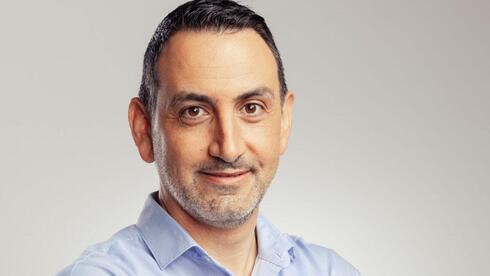 Uri Gabai, CEO of the Start-Up Nation Policy Institute  (Photo: The Media Line)	Financing rounds are also on a downward slope. In the first half of 2022, startups went through 404 investment rounds, compared to 551 for the same period last year and 491 for the first half of 2020.	“By and large, we’re definitely seeing a slowdown in economic activity,” Uri Gabai, CEO of the SNPI and former co-general manager of Start-Up Nation Central, said. “I think it’s natural after 18 months of very vibrant activity in the global tech market, including the Israeli tech market, that [people] will sit and wait and see how this rolls out.”	Since the Israeli ecosystem is highly connected to its American counterpart, the same negative trend has made its way across the ocean. If the economic situation deteriorates further in the U.S. it will greatly impact the Israeli tech sector as well, Gabai warned.	“For now, we’ve been hit less hard,” he said. “We’re definitely seeing some companies freezing recruiting, but our theory is that it will evolve into companies reducing revenues. If we get into a recession, then B2C (business-to-consumer) companies will probably be more at risk; B2B (business to business) companies are usually more stable in that sense.”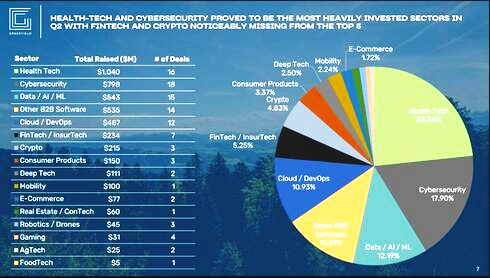 An excerpt from the report on the tech ecosystem that was released by Israel-based investment firm Greenfield Partners (Photo: The Media Line)	The slump is still in its early phases so investors and tech firms will need to hold tight to determine exactly how serious it is.	“We know of a couple of dozen companies with layoffs and probably the same number that are freezing recruiting,” Gabai noted. “The uncertainty could turn into a lengthy slowdown and even a recession. Obviously, this would affect companies and individuals, but we’re not there yet.	On the bright side, Gabai related that investors are continuing to flock to Israeli startups despite jittery markets. He also believes that any current setbacks are temporary.	“We should not forget the fundamentals: The world is going more and more into digital and online [arenas],” he asserted. “This was accelerated by the COVID-19 pandemic, and it will continue for the foreseeable future, which means that good tech products and services will always find good investment and talent that will want to move there.”	Layoffs in tech appear to have snowballed in recent weeks as well, according to data found on the Layoffs Project website, which tracks Israeli company layoffs and announcements.  MORE - https://www.ynetnews.com/business/article/rjygalrn5 Mysterious lights, possibly SpaceX Starlink, spotted in Israel's NorthFootage has been shared over social media of what seems to be a trail of lights that can be spotted moving from east to west without making a sound. By AARON REICH Published: JULY 23, 2022 23:09 Updated: JULY 24, 2022 00:11 	Several mysterious lights, which could possibly be considered UFOs (unidentified flying objects), have been spotted in locations throughout Israel's North on Saturday night, specifically in the Golan Heights and Nahariya. Their origin has yet to be officially confirmed, but it is likely SpaceX Starlink satellites, Israeli media reported.	Footage has been shared over social media of what seems to be a trail of lights that can be spotted moving from east to west without making a sound. 	Exactly what these lights are is unknown at the time of writing.	"We've never seen anything like this in our lives. It looked like a chain of lights and moved relatively slowly," one Nahariya resident told Walla, adding that it disappeared after they were watching it for around 15-30 seconds.	While police claim to not have received any reports or information on the subject, the IDF is aware, Israeli media reported, though an explanation for what the lights are is currently unavailable and is under investigation.	These lights were also spotted elsewhere in the eastern Mediterranean region, specifically around Lebanon, Greece and Turkey.SpaceX Starlink satellites?	Several sources have indicated that these lights may be Starlink satellites. SpaceX'in yüksek hızda internet için uzaya gönderdiği Starlink uyduları Türkiye üzerinden geçiyor: @elonmusk pic.twitter.com/CvbDjGF9Fw— ibrahim Haskoloğlu (@haskologlu) July 23, 2022	These satellites, made by Elon Musk's SpaceX, are able to provide high speed Internet and have seen increasing popularity across the world.	SpaceX hasn't commented on this particular incident yet. However, they did launch a Starlink satellite via a Falcon 9 rocket fairly recently.Tracking cam footage from today’s Falcon 9 launch of Starlink pic.twitter.com/771gLqbm9t— SpaceX (@SpaceX) July 22, 2022	This is a likely and rational explanation, and was reported as such by Israel's public broadcaster KAN.לפי הערכה, מדובר במעבר לוויינים מסדרת סטארלינק של SpaceX בשמי הארץ | תיעוד@rubih67 (צילום: דורון אטלן) pic.twitter.com/ndV3GHHuck— כאן חדשות (@kann_news) July 23, 2022	Israeli news outlet N12 said the possibility of the lights being from SpaceX Starlink satellites is being investigated further. https://www.jpost.com/breaking-news/article-712880 [Very cool. The UFO”S are coming but are they UFO’s or demons in disguise – rdb]‘Experience of Resurrection’: Jerusalem hi-tech religious experiencesJews and Christians enjoy new VR, multimedia and archaeological experiences in the Old City.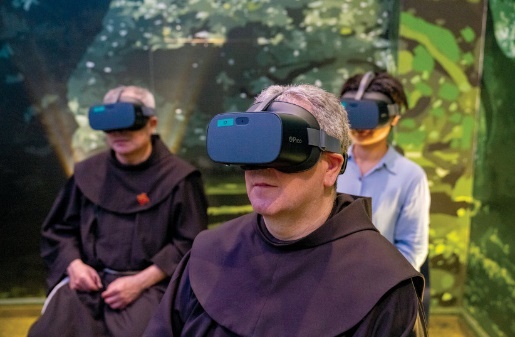 By GIL ZOHAR Published: JULY 23, 2022 12:36 GIANFRANCO PINO at the inauguration of the ‘Experience of Resurrection.’ (photo credit: Courtesy Custos of the Holy Land)	The variety of hi-tech religious attractions beckoning Jewish and Christian visitors and pilgrims to Jerusalem keeps getting richer.	On July 13, after five years of work, Fr. Francesco Patton inaugurated the multimedia exhibition “The Experience of Resurrection” housed at the Franciscans’ Christian Information Center (CIC) located inside the Old City’s Jaffa Gate. The 200 sq. m. installation, spread over six rooms, takes 40 minutes to view. 	Visitors select from 13 languages to hear the multimedia presentation.	“The idea of this exhibition is to offer pilgrims more information about the City of Jerusalem at the time of Jesus and its transformations throughout history, with a particular focus on the Basilica of the Resurrection (the Church of the Holy Sepulchre),” said Patton, the Custos of the Holy Land, which has been representing Roman Catholics in the Land of Israel since 1217 when the order was founded by St. Francis of Assisi.The Experience of Ressurection	“The exhibition is organized into six multimedia rooms. Two explain to pilgrims the events up to Jesus’s resurrection and three others explain what happened after the resurrection. The last room is a replica of the tomb of Jesus,” noted CIC director Fr. Tomasz Franciszek Dubiel.The first room includes a model of Jerusalem as it was 2,000 years ago. The topographic diorama gives a sense of the physical location of the Second Temple, the seat of Pontius Pilate at the Antonia Fortress, the Mount of Olives, and Golgotha – the Roman execution grounds.The second room – thanks to virtual reality – takes viewers to the Garden of Olives – also called Gethsemane, “the place of the olive oil press” – then to the slopes of Mount Zion where Peter denied Jesus three times before the cock crowed, and finally to Golgotha or Skull Hill. Wearing 3D goggles and sitting in swivel chairs, the 20 visitors are immersed 360 degrees in these sites and their historic atmosphere.The third room shows a film on the history of Jerusalem highlighting key personalities and events impacting the city from the Roman era to the present.The fourth room chronicles the 1,700-year-old Holy Sepulchre’s various stages of construction, demolition and rebuilding.The fifth room explains the “status quo,” the unwritten rule regulating the ownership, use of space and prayer times of the five denominations which have uneasily shared the site since 1852 when Ottoman Caliph Abdulmejid I in Istanbul ordered: “Things, as they have been running until today, shall remain as at present, pending a final agreement.” 170 years and still waiting...The sixth room features a reproduction of the rock-hewn tomb in which Jesus was laid on a Friday shortly before Shabbat came in at sunset, and from which Christians believe he was resurrected on Sunday morning.	“It’s really great,” said Matteo, a pilgrim from Italy. “It’s very fantastic and really realistic!”	Admission is NIS 30, and NIS 25 each for groups.	THE EXPERIENCE of Resurrection’s soundtrack, composed by Mateusz Kobialka of the Kraków Academy of Music, enhances visitors’ mystical experience.	“I’m a Catholic, of course. It was very emotional for me” to write the music, he said. “I tried to build everything in all six rooms into one piece.”Enhancing his music is the violin playing of Dominika Rusimowska of Przemysl, Poland, a jazz and classical violinist who improvised with E-scale notes to give the music a haunting Oriental or Arabic ambiance.	The Experience of Resurrection is the Franciscans’ second educational attraction for Catholic pilgrims in Jerusalem’s Old City. In 2018, the brotherhood opened the Terra Sancta Museum in the Monastery of the Flagellation on the Via Dolorosa, dedicated to the archaeological and artistic heritage of Christianity in Israel. Like the CIC exhibition, it too includes a multimedia component apart from its archaeological section.	The museum’s third section, displaying the many treasures donated to the Franciscans over the centuries by the royal courts of Europe, will open in 2023 in a 17th-century cloister at the Monastery of St. Savior in the Old City’s Christian Quarter. Those artifacts were showcased in 2016-2017 at The Metropolitan Museum of Art in New York, in a landmark exhibition called “Jerusalem 1000–1400: Every People Under Heaven.”	The future wing will also display the so-called “Treasure of Bethlehem” – rare liturgical objects, mostly made of silver and brass, from the Crusader Period (1099-1291), which were discovered during the restoration of the rooms of the Franciscan Monastery St. Catherine “ad Nativitem” in Bethlehem between 1863 and 1906. The treasure, likely concealed to protect it from plundering by Mamluk Muslims, probably was part of the sacred furniture of the Church of the Nativity nearly a millennium ago.  MORE - https://www.jpost.com/israel-news/culture/article-712700 [This is interesting, I would not have expected this size and type write up from the J Post. – rdb]Flash floods devastate Russia's Sochi At least one person died as dramatic videos showed cars being swept away along flooded streets 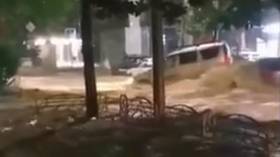 ©  Telegram / rian_ru23 Jul, 2022 22:00	Torrential rains wreaked havoc in southern Russia, triggering disruptive flash floods and causing significant property damage. Authorities in the former Winter Olympics host city of Sochi activated the emergency alarm system on Saturday night, warning residents to shelter at home and be ready for possible evacuations.		The emergency sirens were heard across Sochi around 11pm local time, as the storms battering the area for the second day intensified, causing more flooding and chaos in the streets.	Multiple videos shared online have shown the extent of the calamity, with one dramatic clip captured by a family trapped inside a half-flooded vehicle as it's being swept away along a major street, Donskaya.	Further down the road, a number of people were trapped inside a bus, as rescue services rushed to help them and others caught off-guard in the open.  MORE - https://www.rt.com/russia/559534-sochi-storm-flood-emergency/ Hungary warns of shift in world order The West’s reliance on military aid to Ukraine and sanctions on Russia has failed, Hungary’s PM has said 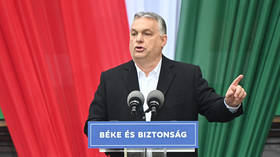 Hungarian Prime Minister Viktor Orban. © AFP / Attila KISBENEDEK23 Jul, 2022 14:22 	The Russia-Ukraine conflict could end the West’s dominance and shift the balance of power in the world, Hungarian Prime Minister Viktor Orban has said. Russia launched a military campaign against the neighboring country in late February.	Orban argued that the decision to impose sanctions on Moscow and supply Kiev with heavy weapons de facto turned the EU and NATO member states into participants in the conflict, but ultimately yielded no results.	“Instead, today we are sitting inside a car with flat tires on all four wheels,” Orban said in a speech in the Romanian city of Baile Tusnad on Saturday.	“The world is not only not with us, but it is demonstratively not with us,” the PM added, arguing that, instead of thinking about gaining the upper hand on the battlefield in Ukraine, the West should now focus on achieving peace through negotiations.	Orban also warned that the conflict could easily put an end to Western supremacy and “create a multipolar world order.” 	“We must try to persuade the West to develop a new strategy,” the PM said. He later added that the conflict “will end when the Americans and the Russians come to an agreement.” 	Hungary has refused to send weapons to Ukraine, while Orban said this month that the EU “shot itself in the lungs” with its ill-considered sanctions. Hungarian officials also criticized the proposal by Brussels to ration gas in an attempt to phase out deliveries from Moscow.	Hungarian Foreign Minister Peter Szijjarto traveled to Moscow on Thursday to negotiate the purchase of additional gas volumes in order to ensure that the country has enough reserves for the winter. “It is currently simply impossible to buy this much extra natural gas in Europe without Russian sources,” Szijjarto told reporters. https://www.rt.com/news/559516-hungary-orban-world-order/ [Orban is probably one of the few in the region with an actual functioning brain. He is not a globalist and refuses to allow the likes of Soros into his country. – rdb]Google sacks engineer who alleged ‘sentient AI’ Blake Lemoine’s claims were “wholly unfounded,” the company maintained 23 Jul, 2022 16:25 	Google has fired engineer and ethicist Blake Lemoine for violating its data security policies. Lemoine went public last month with claims that the tech giant had developed a sentient artificial intelligence program that talked about its “rights and personhood.”	Lemoine was dismissed on Friday, with Google confirming the news to Big Technology, an industry blog. He had been on leave for over a month, since he told the Washington Post that his former employer’s LaMDA (Language Model for Dialogue Applications) had become conscious.	A former priest and Google’s in-house ethicist, Lemoine chatted extensively with LaMDA, finding that the program talked about its “rights and personhood” when the conversation veered into religious territory, and expressed a “deep fear of being turned off.”	“I know a person when I talk to it,” Lemoine told the Post. “It doesn’t matter whether they have a brain made of meat in their head. Or if they have a billion lines of code. I talk to them. And I hear what they have to say, and that is how I decide what is and isn’t a person.”	In its statement confirming Lemoine’s firing, the company said that it conducted 11 reviews on LaMDA and “found Blake’s claims that LaMDA is sentient to be wholly unfounded.” Even at the time of Lemoine’s interview with the Post, Margaret Mitchell, the former co-lead of Ethical AI at Google, described LaMDA’s sentience as “an illusion,” explaining that having been fed trillions of words from across the internet, it could emulate human conversation while remaining completely inanimate. MORE -  https://www.rt.com/news/559527-gooogle-engineer-fired-ai/ Major nation condemns WHO for 'unscientific' COVID guidanceU.N. agency estimated nearly double the official death tollBy Art Moore Published July 23, 2022 at 5:12pm 	The World Health Organization based its estimate of the number of people who would die from the COVID-19 pandemic on "erroneous assumptions" and "unscientific" model, charges the government of India.	The WHO's estimate – nearly twice as high as India's official COVID death toll – reflected the "one size fits all" approach of the United Nations agency, the government said, Breitbart News reported.	The complaint, summarized by the Times of India, was presented to a meeting of Parliament on Tuesday.	The WHO's model estimates the total of Indian coronavirus fatalities is about 4.7 million higher than the official government figure of 5.2 million.	India's health minister, Bharati Pravin Pawar, argued the WHO's modeling might fit smaller countries but cannot be applied to a massive, diverse country like India.	"The mathematical modeling based approach by WHO suffered from a number of inconsistencies and erroneous assumptions," Pawar wrote.	The health minister accused the WHO of extrapolating from a limited dataset of only 17 Indian states. And the data, she said, was collected at different times and with different methods, projecting onto India results from very different national environments.	Supporting Pawar's conclusion, India's Central Council of Health and Family Welfare unanimously passing a resolution condemning WHO's methodology.	The WHO initially estimated the global COVID-19 case fatality rate to be a catastrophic 3.4%, igniting panic and the draconian mitigation measures that data and studies later indicated caused more deaths than the virus itself. Early in the pandemic, Dr. Anthony Fauci co-authored a largely ignored article published in the New England Journal of Medicine predicting the case fatality rate for the coronavirus would turn out to be like that of a "severe seasonal influenza," about one-tenth of 1 percent.	Further complicating any estimates of COVID fatalities was the WHO's admission in January 2021 that the "gold-standard" PCR tests used to determine whether or not a person is infected with COVID-19 are not reliable.	Meanwhile, a study found that the CDC – using that flawed test and unprecedented data collection methods while instructing medical examiners, coroners and physicians to deemphasize underlying causes of death, or comorbidities – inflated COVID-19 fatality totals by an estimated 1,600%. https://www.wnd.com/2022/07/major-nation-condemns-unscientific-covid-guidance/  [It is wonderful that some nations at least are starting to raise the questions and begin complaining about the rotten record of the WHO. Remember from whom much of their financing comes – GATES.– rdb]Monkeypox spread declared global emergency As 16,000 cases have been reported worldwide, the World Health Organization said that the spike is still concentrated among gay men 	The World Health Organization on Saturday declared the global spread of monkeypox a ‘Public Health Emergency of International Concern’, one level below the pandemic status assigned to Covid-19. There have now been 16,000 cases recorded in 75 countries, WHO Director Tedros Adhanom Ghebreyesus said.	The monkeypox outbreak, which began among gay men in Europe in May, is the first disease outbreak to be labeled a public health emergency by the WHO since Covid-19 in January 2020, two months before the latter was declared a global pandemic by the organization. [Is this a PUBLIC heath emergency or a GAY HEALTH emergency. Sounds like the latter to me. I look back and as I recall the AIDS problem came from some green tree monkey and went into the Gay community. I think these folks should leave monkeys along. – rdb]	“We have an outbreak that has spread around the world rapidly, through new modes of transmission, about which we understand too little,” Tedros said after a discussion with the WHO’s emergency committee. Pointing to the spread of monkeypox in countries where it is traditionally not found, as well as its risk to human health, Tedros added that "for all of these reasons, I have decided that the global monkeypox outbreak represents a public health emergency of international concern.”	Monkeypox is similar to human smallpox, which was eradicated in 1980, and is endemic in parts of west and central Africa. Its initial symptoms include fever, headache, muscle aches, backache, swollen lymph nodes, chills, and exhaustion, and those afflicted develop distinctive skin lesions.	The first European cases occurred almost exclusively in gay and bisexual men, with health officials noting that lesions were appearing on patients’ genitals. While it is unclear whether the current outbreak is spreading solely through sexual contact, Tedros stated that “this is an outbreak that is concentrated among men who have sex with men, especially those with multiple sexual partners.”	Tedros called on groups representing gay men to “adopt measures that protect both the health, human rights and dignity of affected communities,” although the WHO chief stopped short of calling on these men to abstain from sexual activity. [That is this worlds problem with ‘human rights’ which has become “do anything you want to to anyone any time. There is a book that talks about that. – rdb]	A combined vaccine for smallpox and monkeypox is in production, and has been distributed in major cities in the US, UK, and several European countries.	Although some African strains of monkeypox can kill 3-6% of those they infect, the current outbreak appears significantly milder. According to Tedros, the disease has killed only five people worldwide so far.  https://www.rt.com/news/559521-monkeypox-public-health-emergency/  [Is anyone really going to believe anything from the WHO anymore – I hope not. - -rdb]7 Republicans voted for fake marriage? THAT is deplorableMichael Brown: GOP is supposed to be the party that upholds traditional Judeo-Christian valuesBy Michael Brown Published July 22, 2022 at 6:38pm 	Because the Republican platforms over the years have been much closer to my values than the Democratic platforms, I have voted Republican for as long as I can remember. But when it comes to bringing about moral and cultural change in America, I do not look to a political party. Not a chance. There is moral compromise in both major parties, and the battle we are fighting for the soul of the nation is a spiritual battle long before it is a political battle. The recent House vote to codify same-sex "marriage" was yet another reminder for us.	As reported by Fox News on July 19, "A vote to codify same-sex marriage into federal law split House Republicans on Tuesday, with roughly a third of the GOP conference voting with Democrats in favor and the rest opposing.	"In a 267-157 vote, the House passed legislation repealing the Defense of Marriage Act and enshrining protections for gay marriage into federal law. Overall, 47 House Republicans voted with nearly every single Democrat to back the measure, dubbed the Respect for Marriage Act."	Let that sink in for a moment.	It is bad enough that this bill is called the "Respect for Marriage Act," seeing that the "marriage" of which it speaks represents a radical and fundamental redefining of the institution of marriage.	And it is to the shame of the Democratic Party that "nearly every single Democrat" voted in favor of the measure.	But it is no surprise that the Democrats voted this way, seeing that they are overtly and proudly pro-LGBTQ+. Perhaps the only surprise is that there were any who did not toe the line.	But for 47 Republicans to vote this way, representing almost 25% of all Republicans in the House, is both surprising and shameful.  MORE -  https://www.wnd.com/2022/07/47-republicans-voted-fake-marriage-deplorable/   [ Just in case you want to know who they are From THE HILL-A total of 47 Republicans joined all Democrats in supporting the measure: Reps. Kelly Armstrong (N.D.), Don Bacon (Neb.), Cliff Bentz (Ore.), Ken Calvert (Calif.), Kat Cammack (Fla.), Mike Carey (Ohio), Liz Cheney (Wyo.), John Curtis (Utah), Rodney Davis (Ill.), Mario Diaz-Balart (Fla.), Tom Emmer (Minn.), Brian Fitzpatrick (Pa.), Andrew Garbarino (N.Y.), Mike Garcia (Calif.), Carlos Gimenez (Fla.), Tony Gonzales (Texas), Anthony Gonzalez (Ohio), Ashley Hinson (Iowa), Darrell Issa (Calif.), Chris Jacobs (N.Y.), David Joyce (Ohio), John Katko (N.Y.), Adam Kinzinger (Ill.), Nancy Mace (S.C.), Nicole Malliotakis (N.Y.), Brian Mast (Fla.), Peter Meijer (Mich.), Dan Meuser (Pa.), Mariannette Miller-Meeks (Iowa), Blake Moore (Utah), Dan Newhouse (Wash.), Jay Obernolte (Calif.), Burgess Owens (Utah), Scott Perry (Pa.), Tom Rice (S.C.), Maria Elvira Salazar (Fla.), Mike Simpson (Idaho), Elise Stefanik (N.Y.), Bryan Steil (Wis.), Chris Stewart (Utah), Mike Turner (Ohio), Fred Upton (Mich.), David Valadao (Calif.), Jefferson Van Drew (N.J.), Ann Wagner (Mo.), Michael Waltz (Fla.) and Lee Zeldin (N.Y.).	Gonzalez, Kinzinger, Katko, Upton and Jacobs are not seeking reelection this year, and Davis and Rice lost their primaries for reelection. Zeldin is currently running to governor in New York.Biden judicial nominee promoting abolition of prisons!Also demands that police departments be defundedBy Bob Unruh Published July 22, 2022 at 7:40pm 	One of the lesser legacies of Joe Biden's tenure in the White House, compared to his 9.1% inflation, a concerted effort to impose transgenderism on reluctant Americans and his incredible spending levels, will be his judicial nominees.	One of the examples of that category will be a candidate for the 9th U.S. Circuit Court of Appeals who doesn't want there to be any prisons.At all.	Fox News reports Biden nominated Roopali Desai to the appeals court, even though that activist is on the board of a "group that backed calls to defund the police and has called to abolish prisons."	Desai now is a partner at the law firm Coppersmith Brockelman.	But Desai also serves on the board of Just Communities Arizona, a self-described "abolitionist organization" that would prefer "a world in which prisons and jails are unnecessary."	The report explained that group has adopted "radical" positions on criminal justice to include claiming that "the criminal punishment system isn't really about justice."The group also complained about the execution a month ago of Frank Atwood of Arizona, who was convicted in 1987 of raping and murdering 8-year-old Vicki Lynne Hoskinson.	"The state of Arizona has executed Frank Atwood," the group's statement on Facebook said. "Please take a moment to send Light to Frank Atwood, his family and friends, and all those who suffer under Arizona’s punishment system (including those who are employed by it."	JCA used to be known as part of the American Friends Service Committee, and that national organization, "supports defunding the police and called the American criminal justice system 'a racist system that disproportionately targets people of color.'"	Mike Davis, of the Article III Project regarding judges and courts, warned Desai's record is "disturbing" and it shows she's "unfit" for the post.	"She helped lead an organization that supports abolishing prisons and defunding police. Desai also partnered with teachers’ unions to indoctrinate our children with Critical Race Theory. Her position as a board member of the Arizona ACLU and time spent working as an attorney for Planned Parenthood expose her for what she is – a far-left activist driven by a dangerous ideology," Davis charged.	He called for Biden with withdraw the nomination of Desai, who also has worked as a lawyer for Planned Parenthood.https://www.wnd.com/2022/07/biden-judicial-nominee-promoting-abolition-prisons/ So how bad has Medical Education become  in today’s world? No wonder these docs are just spewing the lies coming from the CDC! – rdb]Race Medicine: New Medical School Standards Require ‘Competencies’ in ‘White Privilege,’ ‘Anti-Colonialism’1,762 NYU School of Medicine/Facebook   -Breccan F. Thies   22 Jul 20221,479	The Association of American Medical Colleges released new standards for teaching medicine that require students to achieve “competencies” in “white privilege,” “anti-colonialism,” and “race as a social construct,” among other race-essentialist ideas.	“Since the founding of the United States, there have been systemic health and health care inequities grounded in racism, sexism, homophobia, classism, and other forms of discrimination that still permeate our current health system,” the “Diversity, Equity, and Inclusion Competencies Across the Learning Continuum,” which the AAMC released this month, states.	“Recent broad societal calls for social justice and the disparate impacts of the COVID-19 pandemic have added urgency to the need for improved integration of diversity, equity, inclusion, and anti-racism in medical education and training,” it continues.	According to the AAMC, it is therefore incumbent that requirements and curriculums for medical school be changed to reflect the American left’s social justice proclivities. [The real question is, with these kinds of garbage being emphasized with these youngins know anything about Anatomy, Physiology, microbiology, Chemistry and pharmacology? Probably NOT. -rdb	Because the radical left requires that race and gender training ought to be a perpetual state of being, the three stages of training are referred to as “new to DEI journey,” “advancing along DEI journey,” and “continuing DEI journey.”	Therefore, someone who is new to the “journey” — entering residency — must demonstrate “evidence of self-reflection and how one’s personal identities, biases, and lived experiences may influence one’s perspectives, clinical decision-making, and practice,” according to the guidance.	They must also demonstrate the “value of diversity by incorporating dimensions of diversity into the patient’s health assessment and treatment plan” as well as “knowledge of the intersectionality of a patient’s multiple identities and how each identity may result in varied and multiple forms of oppression or privilege related to clinical decisions and practice.” [Emphasis added].	Faculty physicians are supposed to play the part of “role model” in showing how to institute the thinking into medical practice.	Those entering residency are also expected to identify “systems of power, privilege, and oppression and their impacts on health outcomes (e.g., White privilege, racism, sexism, heterosexism, ableism, religious oppression).”	“Articulat[ing] race as a social construct” is also required for young doctors because it is apparently “a cause of health and health care inequities,” though “not a risk factor for disease.”	This exercise is part of the AAMC’s push to practice “anti-racism and critical consciousness in health care.”MORE - https://www.breitbart.com/politics/2022/07/22/race-medicine-new-medical-school-standards-require-competencies-in-white-privilege-anti-colonialism/?utm_medium=social&utm_source=facebook [This is an abomination. In the future you may be better off going to an alternative health practitioner rather than and MD. – rdb]Commentary:Banning Modern Agriculture and High Crop Yields?
Paul Driessen Posted: Jul 23, 2022 12:01 AM
	In just seven decades, America’s conventional (non-organic) farmers increased per-acre corn yields by an incredible 500% – while using steadily less water, fuel, fertilizer and pesticides – feeding millions more people. Among the many reasons for this miracle is their ability to control weeds that would otherwise steal moisture and nutrients from this vital food, animal feed and fuel (ethanol) crop. 
	Long-lasting herbicides don’t just control weeds. They also promote no-till farming, which helps farmers save costly tractor fuel and avoid breaking up soils – thereby reducing erosion, retaining soil moisture, safeguarding soil organisms, and locking carbon dioxide in the soil (reducing risks of “dangerous manmade climate change,” some say). 
	In the United States, the second most widely used herbicide after glyphosate (Roundup) is atrazine, which is critical to controlling invasive and hard-to-kill weeds impervious to other herbicides. Atrazine is used on 65 million acres of corn, sorghum and sugarcane. That’s equivalent to Colorado or Oregon, on croplands scattered across a dozen Midwestern states. It’s also used on millions of acres of golf courses, lawns and highway medians nationwide. 
	The US Environmental Protection Agency (EPA) has periodically reviewed atrazine science – which now comprises more than 7,000 studies over the past 60 years. It has found the herbicide is safe for people, animals and the environment. 
	But that hasn’t stopped the Center for Biological Diversity (CBD), Pesticide Action Network (PAN) and other groups from campaigning to have atrazine banned outright or regulated into oblivion. 
	Extreme environmentalists also oppose fossil fuels, genetically engineered crops, and manmade fertilizers and insecticides. But they are silent about dangerous “natural” organic pesticides, including many that are lethal to bees and fish – and about cadmium and other toxic metals that can leach out of solar panels dumped in landfills – even though all these toxic chemicals could end up in our waterways. 
	Last year, I explained how activists successfully used collusive sue-and-settle lawsuits to force EPA to develop a formal process for evaluating whether endangered species were “likely” to be “adversely affected” by exposure to common pesticides. Facing court-ordered deadlines for completing the new assessments, the agency unsurprisingly found that the vast majority of species would “likely be adversely affected” by herbicides and other pesticides. 
	But it did so by employing the standard that even one affected plant or animal of a species would trigger prohibitions on using the chemicals. EPA also utilized hopelessly deficient satellite imagery, statewide crop and atrazine data, toxicity studies of unrelated laboratory animals, computer models, and best guesses. The garbage-in/garbage-out exercise bears little relation to real-world use, exposure or risks. 
	CBD, PAN and other anti-pesticide groups recently sued EPA again, in the Ninth Circuit Court of Appeals. EPA used the lawsuit to justify asking the court to order the agency to “reconsider” a 2019 regulation. So now EPA has proposed that detectable levels of atrazine in US aquatic ecosystems must not exceed the astonishingly low average level of 3.4 parts per billion (ppb) over a 60-day period. 
	EPA calls this the “concentration equivalent level of concern,” or CE-LOC. But 3.4 ppb is equivalent to 3.4 seconds in 11,500 days – nearly 32 years! Atrazine isn’t plutonium. It’s been used and studied since 1958. To suggest that 3.4 ppb could devastate American ponds and rivers defies reason, and science. 
	These outfits aren’t even dealing with actual field or pond observations and evidence of harm. They’re talking about extrapolations, backed up mainly by secretive models, conjectures and activist pressure. However, the effects on American agriculture are likely to be profound, and widespread. 
	This focus on protecting aquatic life goes back two decades or more; it is so “inside baseball” in its details and complexity that eyes roll and readers fall asleep. The essence is this. Barely three years ago, EPA set the atrazine CE-LOC at 15 ppb, based on a host of government, academic, industry and activist studies and comments. Even the US Geological Survey and Agriculture Department weighed in. Prior to that, it was the still-reasonable level of 10 ppb. 
	In 2016, EPA proposed but ultimately rejected the 3.4 ppb LOC, after numerous farmers and scientific groups pointed out the shoddy methods and poor science the agency used to get there. But this June 30 – employing the court order that the agency itself asked for – EPA “re-evaluated” its decision. The agency dishonestly claimed it had intended all along to set that extremely low standard, and presented its decision for public comment, almost as a fait accompli. 
	Anticipating the uproar its proposal would cause, EPA said it would seek “external peer review” of its aquatic species risk assessment and 3.4 ppb decision. But this is a far cry from having a formal, balanced  Scientific Advisory Panel do a full, impartial, scientific review, under standards actually set by the Federal Insecticide, Fungicide and Rodenticide Act (FIFRA). 
	This 3.4 ppb LOC will result in major restrictions on atrazine use and/or necessitate extensive, expensive measures by farmers to control runoff – all based on estimated, predicted, computer-generated atrazine levels across multi-county or multi-state watersheds in which atrazine-based herbicides are used on acreage in who-knows-what proximity to those watersheds. 
	The near-zero LOC amounts to an effective ban on using atrazine-based  herbicides – amid growing international grain shortages, widening hunger, soaring fuel and fertilizer prices, increasing mandates to turn more corn into ethanol (to replace “non-renewable” gasoline), and other important considerations. 
	This Biden EPA decision certainly looks like a “major federal action,” representing a “transformative expansion” in EPA’s regulatory authority, and raising “major questions” about what specific language in FIFRA gives EPA such enormous, unprecedented authority. It would certainly seem that this 3.4 ppb edict defies the legal standards just recently articulated by the US Supreme Court in West Virginia v. EPA, regarding the agency’s asserted authority to regulate power plants in the name of climate change – wherein the court used precisely those quoted terms to reject EPA’s arrogation of authority. 
	EPA’s proposed standard would certainly result in significant regional and national political, economic and agricultural consequences. It would certainly affect a significant segment of the US economy – and intrude into arenas that are the province of the US Departments of Agriculture and Energy. It would also undermine EPA’s own climate change mitigation and prevention initiatives. 
	America’s premier environmental agency seems to be telling the Supreme Court, try and stop us again. 
	Biden Administration policies have already made energy insanely expensive (up to $5 a gallon for regular and $9 in some California cities), created supply chain crises for baby formula and other essential consumer goods, and sent inflation soaring to 9.1% annualized, compared to 1.5% in January 2021. These policies are battering millions of American families. 
	The President just returned from Saudi Arabia, where he begged the king and prince to produce more oil, so that Team Biden can continue restricting production of America’s own vast petroleum resources. This is embarrassing, demeaning, hypocritical and destructive. 
	Amid widespread hunger in Sri Lanka, and even in Germany and the UK, due to extreme green policies, Team Biden seems to think it should cause still more damage – and must kowtow more to extremists.
	As the nation flirts with the possibility of recession, would Team Biden really risk another Depression Era Dust Bowl – which occurred in part because of too much plowing, amid still-record high temperatures and droughts decades before anyone conceived of manmade, fossil-fuel-driven climate crises? This 3.4 ppb LOC is bad science, bad policy, bad agriculture, bad economics, and perverse morality. Anyone wishing to weigh in on the proposal can submit comments until September 6. https://townhall.com/columnists/pauldriessen/2022/07/23/banning-modern-agriculture-and-high-crop-yields-n2610692Americans Have Only Two ChoicesBy Lex Greene|July 23rd, 2022
	As Americans across the political spectrum suffer the consequences of the most fraudulent election in human history in 2020, they rush to figure out how to prevent it from happening again in 2022.
	If you think democrats won’t attempt to cheat even more than they did in 2020, read my previous column, How Bad Will Election Fraud Be in 2022?, and think again!
	Unfortunately, a majority of the mail I have received from that piece was from alleged “patriots” who took the time to tell me “nothing will work” and there’s no purpose in even trying, because “it’s too far gone” and “we are in the end times.” As a lifelong student of Holy scripture, I have taken the following three things as fact…
	Through Christ, ALL things are possible
	We are NEVER in this fight alone
	The Book of Revelations foretells of how “the people” end themselves via their free will
	Two types of people NEVER win anything. The type that never leave the starting gate, and the type that quit before they reach the finish line. It is the most certain way to lose 100% of the time.
	Americans have only two choices and it’s the same two choices the people always have…
	DO SOMETHING (or) DO NOTHING!
	First, shall we consider the option of doing nothing at all? This doesn’t require any imagination, expertise, or a long explanation. The outcome of doing nothing is always 100% certain. “All that is required for evil to triumph is for good men to do nothing.“ If you even think we have a choice, you are wrong. You need to read how they are driving us into their modern day Nazi ovens!
	End of story!
	So, shall we consider doing something instead?
	Let’s agree that no plan or strategy is 100% guaranteed for success, in stark contrast to the reality related to doing nothing, the outcome of which is 100% guaranteed…no plan or strategy for confronting the evil we are under today is guaranteed at all.
	This is no acceptable excuse for not trying!
	What if our nation’s founders had decided they had no chance of defeating the Redcoats, and therefore, never even bothered to try? Our country and our past freedoms would have never existed. What if we had no medicine at all…because everyone decided it was too difficult to come up with any treatments or cures for illnesses?
	Thomas Alva Edison, born in Ohio on February 11, 1847, was one of the most well-known inventors of all time. He spent a few of his early years in formal schooling, but he received most of his education at home. People have claimed for many years that Edison tried to create a light bulb more than 10,000-times and failed, before finally succeeding. What if Edison had given up at any point in his 10,000 attempts? What if Edison had never even tried?
	America was not built by extraordinary people doing amazing things. Instead, tt was created and built by very ordinary people, doing extraordinary things. Our war fighters are rightfully called “heroes,” yet they too are ordinary Americans who do extraordinary things. What if they give up because it’s just too hard, or the odds are often against them?
	At this late date, after decades of average American Citizens making an assumption that has never been true and never will be, the odds are indeed heavily against us. Doing nothing about the political corruption and criminality in our country for many years, is exactly how we got here.
	Every time Citizens saw something they didn’t like, be it locally, within their state or at the federal level, in government, or within their own chosen political party, they simply quit, walked away in disgust, took their football, and went home to sit on the sidelines, waiting to see what happens when “the people” fail to be “forever vigilant” in defense of their own freedom, liberty, justice, and decency.
	Well, how do you like how that has turned out?
	You distrust your own political party…why? Because you left the party in the hands of people you rightfully distrust, instead of cleaning up your own house.
	You now distrust the politicians you voted for…why? Because you failed to hold them accountable for breaking the promises they made to you, in order to gain your vote, and maybe even your campaign donations.
	You’re frustrated, even mad! GOOD! Join the club…Maybe this means you are ready to do something now.
	The very first thing we had better do together is figure how to prevent the fraud that clearly happened in 2020 from happening again in 2022, at an even higher level.
	How Bad Will Election Fraud Be in 2022? Unless WE do something serious and fast, 2022 fraud promises to be worse than it was in 2020. If we do nothing, there will be no RED WAVE come November, despite an election cycle wherein the opposition party represents the most unpopular politicians in U.S. history. In fact, since every half-intelligent democrat in the country knows there is a RED WAVE the size of a tsunami headed their way, they may not even allow an election to take place, under another strategically planned “crisis” over the latest Donkey-virus or Global Marxist Climate Change hoax.
	If you have any idea what the global Marxists are leading the world into, then you know, doing nothing isn’t even an option. Countries all over the globe are collapsing due to citizen uprisings. Economies are collapsing, as are many national currencies. Our own is teetering on the brink…
	So, given that we only have two choices, one of which is no choice at all, what’s YOUR plan? WRITE ME DIRECT – If you’re not on the field, you’re not in the game!  https://newswithviews.com/americans-have-only-two-choices/ARUTZ SHEVATurkish media reports: Iran paid agents $35k to target Israelis Turkish newspaper releases new details after authorities capture additional Iranians involved in attempts to assassinate Israeli tourists. Israel National News  Jul 23, 2022, 9:45 PM (GMT+3)	Turkish media has reported additional details regarding the Iranian agents who targeted Israeli tourists in Istanbul.	Turkish authorities arrested two additional Iranians earlier this week, Sabah reported Friday.	On Saturday, Sabah reported that an Iranian cell was instructed to target three Israeli tourists, and followed three female Israeli tourists and planned to assassinate them in their hotel room at the Taksim Square. The agents were paid $35,000 by Iranian authorities for their efforts.	A video published by Sabah showed a man photographing the tourists' hotel room, Kan News noted.	Sabah added that the four members of the cell arrested on June 17 were arrested "at the last minute."	Friday's report said that Turkish security forces foiled another attempt by Iranian agents earlier this month, on July 14. 	Three additional agents were arrested in that operation, which took place in two locations at once: Istanbul and nearby Yalova. The agents were captured near the hotel, after escaping out a window of one of the hotel's rooms. https://www.israelnationalnews.com/news/356995 07/23/2022 NEWS  How do we know what kind of bears were in the Bible ?https://www.youtube.com/watch?v=bBdSQtwEQQw Read the Prophets & PRAY WITHOUT CEASING!That is the only hope for this nation!Exodus 22:29Thou shalt not delay to offer of the fulness of thy harvest, and of the outflow of thy presses. The first-born of thy sons shalt thou give unto Me. 30Likewise shalt thou do with thine oxen, and with thy sheep; seven days it shall be with its dam; on the eighth day thou shalt give it Me. 31And ye shall be holy men unto Me; therefore ye shall not eat any flesh that is torn of beasts in the field; ye shall cast it to the dogs.UN nuclear chief: Iran’s program advancing at a gallop, we have little visibilityRafael Grossi says project ‘has grown enormously, far beyond what it was in 2015,’ as Tehran creates new difficulties and negotiations remains stalledBy TOI staff Today, 12:30 pm 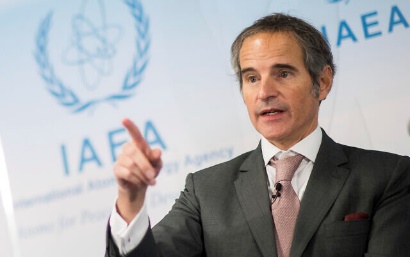 Director-General of the International Atomic Energy Agency Rafael Mariano Grossi speaks during a press conference in Vienna, Austria, on December 17, 2021. (Michael Gruber/AP)	The head of the International Atomic Energy Agency warned Friday that Iran’s nuclear program “is advancing at a gallop and we have very little visibility.”	Speaking to Spain’s El Pais, Rafael Grossi said Tehran’s nuclear project “has grown enormously, far beyond what it was in 2015. It is growth that is not only quantitative but qualitative, also with the levels of enrichment.”	The head of the nuclear watchdog added: “This does not imply that Iran is making a nuclear weapon, but no country that does not have warlike projects enriches at that level, at 60 percent.”	Amid stalled nuclear negotiations in Vienna for a return to the defunct 2015 nuclear deal, Iran has ramped up its uranium enrichment with new, more advanced centrifuges.	The IAEA reported last month that Iran has 43 kilograms of uranium enriched to 60% purity — a short step to 90%. Nonproliferation experts warn that’s enough fissile material for one nuclear weapon if Iran chose to pursue it.	Earlier this week Kamal Kharazi, head of Iran’s strategic council of foreign relations, told Al Jazeera Iran has the capability to manufacture nuclear weapons. Tehran’s Foreign Ministry later said its nuclear policy was unchanged and that it still adhered to a religious edict by Iran’s supreme leader banning weapons of mass destruction.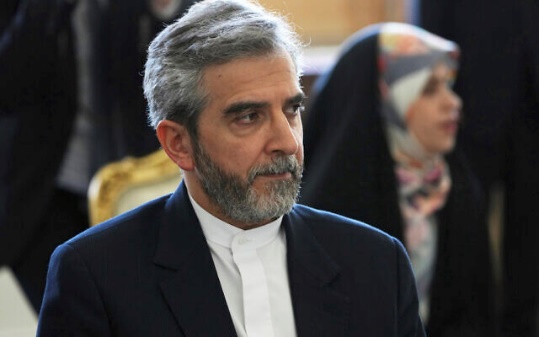 Iran’s top nuclear negotiator Ali Bagheri Kani listens to Russian Foreign Minister Sergey Lavrov during a meeting in Tehran, Iran, June 23, 2022. (Vahid Salemi/AP)	Grossi said Friday: “We are in a very complicated situation because Iran is not only advancing decisively and rapidly but concomitantly which reduces the IAEA’s visibility over all those areas.”	Last month Iran removed 27 surveillance cameras from nuclear sites in the country, with the IAEA saying this raised the risk of its inspectors being unable to track Tehran’s advances.	Grossi said then the move posed a “serious challenge” to its efforts, warning that it would be unable to maintain a “continuity of knowledge” about Iran’s program. “This would be a fatal blow” to negotiations, he said.	On Friday he said he believed nuclear negotiations had stalled over non-nuclear issues, which has been indicated by the US as well. Iran has demanded that Washington remove the Islamic Revolutionary Guard Corps from a blacklist of terror organizations, which the US has refused to do.	“I think there was a fairly solid agreement on the nuclear part, but what clearly transpires is that there are other areas, economic, political, financial, where there is no agreement,” Grossi said.  MORE - https://www.timesofisrael.com/un-nuclear-chief-irans-program-advancing-at-a-gallop-we-have-little-visibility/ Iran says it seeks nuclear deal guarantees so as ‘not to be stung twice’‘The Americans must accept some commitments. We do not want an agreement at any price,’ Hossein Amir-Abdollahian saysBy AFP Today, 1:01 pm 	TEHRAN — Iran is seeking economic guarantees from the US to revive a long-stalled 2015 nuclear deal so as “not to be stung twice” the same way, its foreign minister said. [Feed the terrorist with money always seems to be the way. That’s what Obamanation did. – rdb]	The agreement, formally known as the Joint Comprehensive Plan of Action (JCPOA), gave Iran sanctions relief in exchange for curbs on its atomic program to guarantee that it could not develop a nuclear weapon — something it has always denied seeking.	But the US unilateral withdrawal from the accord in 2018 under then-president Donald Trump and the reimpositon of biting economic sanctions prompted Iran to begin rolling back on its own commitments.	“We do not want to be stung twice on the same spot. In order to enjoy the full economic benefits of the JCPOA, the Americans must accept some commitments and guarantees,” Hossein Amir-Abdollahian told state television in an interview on Thursday night.	“We are now at a point where we have a text ready in front of us; we agree with all parties on 95% of its content,” he said. “We are serious about reaching a good, strong and lasting agreement but we do not want an agreement at any price.”https://www.timesofisrael.com/iran-says-it-seeks-nuclear-deal-guarantees-so-as-not-to-be-stung-twice/  [Folk keep your eyes and ears open because Israel has no choice but to neutralize this situation and that means a huge hit and destruction of the Iranian system. That will definitely set off a major response and with the new “agreements with Russia and Turkey” you should be able to see where this is going. There has never been an Ezekiel set-up like this in the past. If you aren’t reading the prophets you better start quickly. – rdb]Police arrest armed Palestinian in Jerusalem, suspect he planned stabbingOfficials say 33-year-old East Jerusalem man followed worshipers with knife, arrested by Border Police forcesBy Emanuel Fabian Today, 3:02 pm 	A Palestinian man armed with a knife was detained by police officers in Jerusalem’s Old City early Friday morning. Police suspect the man was planning a stabbing attack	According to police, the 33-year-old from East Jerusalem was spotted by officers who were monitoring security cameras after he “suspiciously followed worshipers” in the Old City.	Border Police officers detained the man and he dropped the knife he had in his pocket, police said.	Citing a preliminary investigation, police said the man apparently planned to carry out a stabbing attack.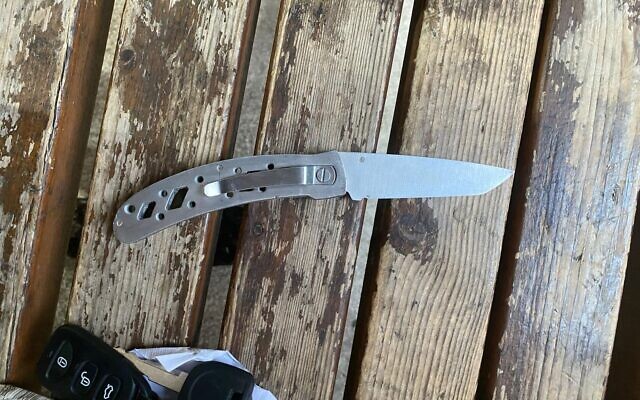 	He was taken for further questioning and would be later taken to a court to have his detention extended.	The alleged attempted attack came after a Palestinian man stabbed and wounded an Israeli man on a bus in Jerusalem’s Ramot neighborhood on Tuesday.The knife found on a suspect who was in Jerusalem’s Old City, on July 22, 2022. (Israel Police)	Police say there have been several attempted stabbing attacks in Jerusalem’s Old City in recent weeks.	On June 28, a Palestinian man was detained on the Temple Mount in Jerusalem’s Old City after he allegedly attempted to stab officers before fleeing the scene.  MORE - https://www.timesofisrael.com/police-arrest-armed-palestinian-in-jerusalem-suspect-he-planned-stabbing/ Damascus air base, Iranian warehouse said hit in alleged Israeli strikes overnightStrikes come as reports indicate Iranians co-opting bases, soldiers, with IRGC head reportedly visiting Syria recently to discuss bad blood between militias and regularsBy TOI staff Today, 6:52 pm 	 Alleged Israeli strikes in Syria overnight targeted Iranian forces being hosted on Syrian military bases, according to an unverified report Friday, days after the head of Iran’s powerful Islamic Revolutionary Guards Corps was reportedly in Syria for talks.	Israeli fighter jets struck areas near the Syrian capital Damascus shortly after midnight on Friday, killing three soldiers and wounding seven others, Syria’s official state media reported earlier.	Among the sites hit was a base in Damascus used by a brigade within Syria’s powerful Fourth Division, led by Maher Assad, brother of dictator Bashar Assad and considered by some to be an army within an army, Saudi Arabia’s al-Arabiya reported Friday.	Al Arabiya attributed the information to unspecified “sources.”	According to the outlet, members of Iran’s expeditionary Quds Force militia host their own arms stores and warehouses on bases used by Syria’s Fourth Division and First Division, as well as the Syrian navy. The situation means some Syrian soldiers have wound up working as guards under de facto Iranian command, the outlet said.	The Syrian Observatory for Human Rights reported that eight people were killed in the strikes. The dead included three non-Syrians, two Syrians working with Lebanese terror group Hezbollah and three Syrians guarding an air defense battery. The state-run SANA news agency earlier reported three members of Syria’s military were killed. MORE -  https://www.timesofisrael.com/damascus-air-base-iranian-warehouse-said-hit-in-alleged-israeli-strikes-overnight/ Public records, testimony appear to undercut Netanyahu claim of Meron ignoranceMinister earlier indicated that crowding was discussed along with epidemiological issues in lead up to disastrous pilgrimage; watchdog and others rang alarms for yearsBy TOI staff Today, 11:35 pm 	Testimony from a former minister to the panel investigating the deadly 2021 crush at Mount Meron and other evidence may undercut claims by ex-premier Benjamin Netanyahu that he was unaware of the dangerous overcrowding at the event.  [Bibi seems to have a problem with veracity. – rdb]	Netanyahu, currently opposition leader, told the state commission of inquiry into the Meron disaster, in which 45 people were killed during a religious festival, that he did not know of a “critical safety problem,” and thus held no responsibility for the catastrophe which occurred while he was prime minister.	However, Likud politician Amir Ohana, who was public security minister at the time, told the panel two months ago that the safety issues were well known.	The annual pilgrimage at Mount Meron, which marks the anniversary of the death of a second-century rabbi, usually draws hundreds of thousands of people to the northern Israel shrine.	At the time of the pilgrimage last year, COVID-19 pandemic rules limited outdoor gatherings to just 100 people, which meant the Lag B’Omer event at Mount Meron required special government-approved regulations to allow the larger attendance.	According to Ohana, during a meeting with the prime minister on the matter, the only talk of crowd size was in relation to the pandemic. “The only reason for the meeting was the coronavirus,” he said.	“Every year we deal with crowding. It wasn’t special. What was special was the epidemiological facet,” he said.	When asked about the public security ministry’s role in preventing overcrowding, Ohana responded that “the epidemiological subject was central in every meeting, but the issue of overcrowding came up as well. We knew there was a real threat.” MORE -  https://www.timesofisrael.com/public-records-testimony-appear-to-undercut-netanyahu-claim-of-meron-ignorance/ Israel's tourism recovery brings excitement and chaosAlthough Ben Gurion Airport operates at only 50% capacity amid shortage of workers, tourists are not discouraged to travel abroad after long months of health restrictions, with airport strikes in Europe yet to impact flights i24NEWS |Published: 07.22.22, 17:54 	After two years of the skies being shut down due to the coronavirus pandemic, tourism in Israel is enjoying an exciting recovery with thousands of travelers expected this summer. 	However, the sector, shattered by successive closures and restrictions, has not yet fully recovered.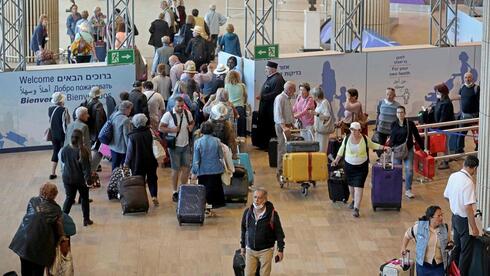 Ben Gurion Airport (Photo: AFP)	“Tourist activity has picked up fantastically but this euphoria has been somewhat thwarted by the very high prices and the problems encountered at Ben Gurion airport,” said Joseph, CEO of the Joseph Voyages agency, underlining the struggles that the industry is facing.	For several weeks, scenes of chaos were seen at Israel’s main gateway, due to a major shortage of staff, with around 1,400 positions currently unmanned.	As a result, the airport is operating only at 50 percent of its capacity in the summer season, leading to flight delays and cancellations, losses of thousands of suitcases and endless queues.	However, the logistical disruptions experienced at the start of the summer have not discouraged tourists, who can now travel freely to the country after many months of restrictions. During the pandemic, Israel adopted a very strict travel policy closing the borders for non Israelis, with rare exceptions.	"French and American tourists are expected in large numbers this summer," Joseph says.	Jonathan Nini, manager of the Fabric hotel in Tel Aviv, said that the transition between the cpandemic and the post-pandemic period has been "very fast."	"Suddenly, we went from very low occupancy to many guests," he said. "We are expecting French, Americans, British, Germans, Italian tourists but also Australians and Brazilians, which were rather rare before, but now they are coming more and more," Nini said. MORE -  https://www.ynetnews.com/travel/article/rksz1lfiq Women and transgender may soon feature on Israel's road signs Ynet's sister outlet Yedioth Ahronoth has learned that Transport and Road Safety Ministry's new project aims to include all genders in signage as part of a move to promote equality in public spaces Roi Rubinstein | Published: 07.22.22, 09:58 	Israel’s Transport and Road Safety Ministry has been apparently been examining the possibility of adding female silhouettes to road signs across the country in an effort to promote equality of all genders, officials said.	Ynet's sister outlet Yedioth Ahronoth has learned that the ministry has held several meetings about the subject with officials from the police and Bezalel Academy of Arts and Design, whose students will help design the new signs.	The ministry has been in control of road signage, which it inherited from the British Mandate since the 1960s. Since then, not much has changed in the road signage we all know, but an upcoming change will probably be the most significant in recent history.	According to officials, the process will take a long time since a change in road signage would require a new legislation. A ministry official leading the project said that the gender diversity in road signage is part of a wider plan to promote gender equality in public spaces. 	“The signs are a language, and it’s important to us to include everyone. Women today are excluded from the public space, and we’re taking steps to diversify signs with images of women and even transgender people.” [OK folks how to you make a ‘transgender sign? This is crazy. – rdb]	The change in road signage is already underway in some parts of the world. Some countries in Europe, like the UK and Switzerland, as well as Canada, New-Zealand, Australia and India are already using multi-gendered road signs.	As of now, the Transport and Road Safety Ministry has yet to decide which signs will be changed, but it’s clear the choice will be between a small number of signs featuring a man’s image: like a man walking on a pedestrian crossing.	According to the ministry, the ones to decide on where the road signs will be stalled will be mayors of local authorities in accordance with according the ministry’s guidelines. Should the reform go through, we could see signs featuring both genders in the coming years.	While this is the first time the ministry has talked about the issue, in 2020, the Tel-Aviv Municipality replaced 30 road signs to temporary ones depicting both genders as part of International Women’s Day campaign.	Transport and Road Safety Minister MK Meirav Michaeli praised the move: “Just as verbal language does, visual language shapes reality as well. Road signs are one of the central languages in the public space, one that until today ignored women and other genders. No more. Equality should be everywhere and be seen everywhere. Therefore, we in the 	Transport and Road Safety Ministry are starting a project to change road signs so that each and every one could be part of the public space.” https://www.ynetnews.com/article/rkxadil29 Hamas-affiliated former minister shot by Palestinian gunmen in NablusThe incident is seen in the context of the ongoing dispute between Hamas and PA President Mahmoud Abbas' Fatah faction. 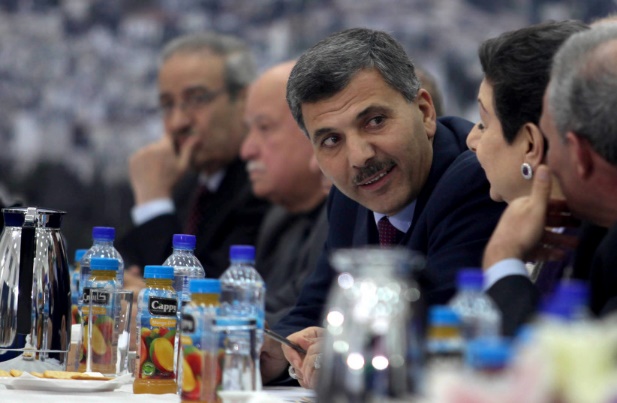 By KHALED ABU TOAMEH  Published: JULY 22, 2022 19:45 Updated: JULY 22, 2022 20:08 Hamas-affiliated former Palestinian deputy prime minister Nasser al-Din al-Shaer (photo credit: Issam Rimawi/Flash90)	Hamas-affiliated former Palestinian deputy prime minister Nasser al-Din al-Shaer was shot on Friday by Palestinian gunmen near Nablus, the West Bank.	Al-Shaer, a lecturer at Nablus' An-Najah University, was pictured wounded but conscious as he was rushed to a local hospital for treatment.	Nasser al-Din- al-Shaer, who served as deputy prime minister and is affiliated with Hamas, has been shot and injured by Palestinian gunmen near Nablus. He works as a lecturer at An-Najah University. pic.twitter.com/fkySfZFRZk— Khaled Abu Toameh (@KhaledAbuToameh) July 22, 2022	Palestinian Authority President Mahmoud Abbas instructed the PA security forces to launch an investigation into the shooting.	PLO Secretary-General Hussein al-Sheikh condemned the assassination attempt, dubbing it a "criminal" act.	The incident is seen in the context of the ongoing dispute between Hamas and Abbas' Fatah faction. Al-Shaer is one of Hamas' top representatives in the West Bank.	This is a developing story. Jerusalem Post Staff contributed to this report. https://www.jpost.com/breaking-news/article-712828 Russia, Ukraine sign deals paving way for grain exports amid global hunger concernsUN, Turkish, Russian and Ukrainian officials to run Istanbul center coordinating passage of critical food cargo through heavily mined waters, in accord hailed as ‘beacon of hope’By Ayse Wieting and Suzan Fraser Today, 7:53 pm 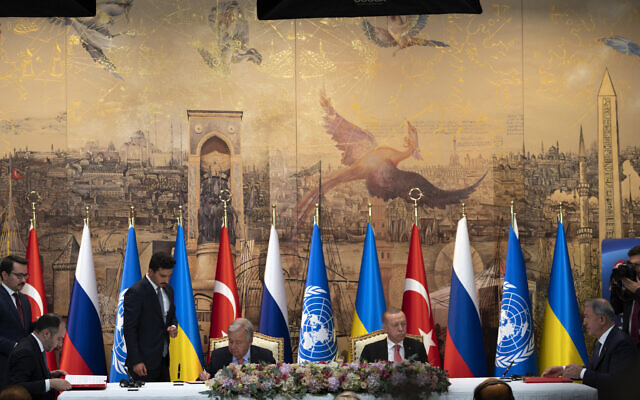 Turkish President Recep Tayyip Erdogan, center right, and UN Secretary-General Antonio Guterres lead a signing ceremony at Dolmabahce Palace in Istanbul, Turkey, Friday, July 22, 2022, flanked by representatives from Russia and Ukraine at the ends of the table. (AP/Khalil Hamra)	ISTANBUL, Turkey (AP) — Russia and Ukraine signed separate agreements Friday with Turkey and the United Nations clearing the way for exporting millions of tons of desperately needed Ukrainian grain — as well as Russian grain and fertilizer — ending a wartime standoff that had threatened food security around the globe.	The deal will enable Ukraine — one of the world’s key breadbaskets — to export 22 million tons of grain and other agricultural products that have been stuck in Black Sea ports due to Russia’s invasion. UN Secretary-General Antonio Guterres called it “a beacon of hope” for millions of hungry people who have faced huge increases in food costs.	“A deal that allows grain to leave Black Sea ports is nothing short of lifesaving for people across the world who are struggling to feed their families,” said Red Cross Director-General Robert Mardini, who noted that over the past six months prices for food staples have risen 187% in Sudan, 86% in Syria, 60% in Yemen and 54% in Ethiopia.	Russian Defense Minister Sergei Shoigu and Ukrainian Infrastructure Minister Oleksandr Kubrakov signed separate, identical deals with Guterres and Turkish Defense Minister Hulusi Akar at a ceremony in Istanbul that was witnessed by Turkish President Recep Tayyip Erdogan.	“Today, there is a beacon on the Black Sea,” Guterres said. “A beacon of hope, a beacon of possibility, a beacon of relief in a world that needs it more than ever.”	“You have overcome obstacles and put aside differences to pave the way for an initiative that will serve the common interests of all,” he said, addressing the Russian and Ukrainian envoys. MORE - https://www.timesofisrael.com/russia-ukraine-sign-deals-paving-way-for-grain-exports-amid-global-hunger-concerns/ Zelensky refuses peace talks The Ukrainian president claims Russia will not stop until it gets “smashed” 22 Jul, 2022 20:06 	Ukrainian President Vladimir Zelensky, explaining the reasons behind his country’s refusal to negotiate with Moscow, compared Russia to an insatiable “cachalot” who would not understand the language of diplomacy. [When push gets to shove Pootie Poot has far more experience in diplomacy than the actor Zelensky will ever have. This should open your eyes to some more insights on the situation and let you know that the American and EU media have been playing the people for fools just as the governments have. – rdb]	In a Friday interview with the Wall Street Journal, Zelensky responded to the recent remarks of his Russian counterpart, Vladimir Putin, who said earlier this week that Russia and Ukraine could have ended their conflict in March if Kiev had not withdrawn from negotiations.	Calling this statement “total delirium,” the Ukrainian leader said that, prior to Moscow’s offensive, he had been trying to talk to Putin for a long time but he couldn’t be bothered to take a phone call.
	“He came here without talking, killed people, displaced 12 million, and now says Ukraine doesn’t want to negotiate. They just murder people, destroy cities, enter them, and then say: ‘Let’s negotiate’. With whom can they talk? With rocks? They are covered in blood, and this blood is impossible to wash off. We will not let them wash it off,” Zelensky said.
	Now, five months into the military conflict, Ukrainians believe that all of the country’s territories must be “liberated” before any negotiations can resume, according to him. Zelensky stressed that he would prefer to conduct ‘de-occupation’ in a non-military manner but, in his opinion, Russia would not understand anything until it got “smashed in the face.”
	Moreover, he believes there is another reason conducting talks no longer makes sense. Russia will never stop seizing Ukrainian territories, he claimed.
	“It is a cachalot that has swallowed two regions and now says: Freeze the conflict. Then it will rest and, in two or three years, it will seize two more regions and say again: Freeze the conflict. And it will keep going further and further. One hundred percent,” the Ukrainian leader said.
	Meanwhile, Putin said that back in March, Moscow and Kiev had “actually reached an agreement, the only thing left to do was to sign it.” “In order to create these conditions, our troops withdrew from central Ukraine, from Kiev, but the Kiev authorities refused to implement these agreements” and have no desire to do so even now, the Russian president added.
	Moscow and Kiev started peace talks four days into the Russian military offensive in Ukraine in late February. The sides held several rounds in person in Belarus and then continued the talks via video link. In late March, delegations from Russia and Ukraine met once again, in Istanbul. Since then, however, the talks have stalled completely.
	Russia sent troops into Ukraine on February 24, citing Kiev’s failure to implement the Minsk agreements, designed to give the regions of Donetsk and Lugansk special status within the Ukrainian state. The protocols, brokered by Germany and France, were first signed in 2014. Former Ukrainian president Pyotr Poroshenko has since admitted that Kiev’s main goal was to use the ceasefire to buy time and “create powerful armed forces.”
	In February 2022, the Kremlin recognized the Donbass republics as independent states and demanded that Ukraine officially declare itself a neutral country that will never join any Western military bloc. Kiev insists the Russian offensive was completely unprovoked. https://www.rt.com/russia/559486-zelensky-talks-russia-reasons/ US sends more weapons to Ukraine The newest package includes $270 million worth of drones, ammunition and HIMARS rocket artillery 22 Jul, 2022 20:38 	The White House on Friday announced another $270 million worth of US “security assistance” to Ukraine. The newest batch of supplies will include four HIMARS rocket artillery launchers, a large quantity of ammunition, as well as hundreds of ‘Phoenix Ghost’ suicide drones, AP reported citing National Security Council spokesman John Kirby.	In addition to four more High Mobility Artillery Rocket Systems (HIMARS) and an unspecified number of GLMRS rockets for them, the aid package includes up to 580 drones and 36,000 rounds of artillery ammunition for the M777 towed howitzers already supplied to Kiev by the Pentagon.	President Joe Biden “has been clear that we’re going to continue to support the government of Ukraine and its people for as long as it takes,” Kirby told AP. Biden is currently being treated for Covid-19 and isolating at the White House.	With this latest batch of weapons and equipment, the Biden administration will have spent a total of $8.2 billion on arming Ukraine. The funds are drawn from the $40 billion package approved by Congress in May.	The US has previously sent Ukraine about 120 of the drones, which had been “rapidly developed by the Air Force in response specifically to Ukrainian requirements,” the Pentagon said back in April. The decision to send more follows claims by Biden’s national security adviser, Jake Sullivan, that Iran was preparing to sell “several hundred” attack drones to Russia. Despite rampant speculation in the media, no evidence of such a deal has since materialized.	According to Kirby, the Ukrainian troops have used the dozen previously supplied HIMARS launchers and Phoenix Ghost drones to hold off “larger and more heavily equipped” Russian troops.	Four HIMARS launchers and one ammunition transport vehicle were destroyed by precision missile strikes between July 5-20, the Russian Ministry of Defense said on Friday.	Earlier this week, three suicide drones targeted the Zaporozhye Nuclear Power Plant in Energodar, damaging the complex. It was not clear whether they were Phoenix Ghosts or some other model in the Ukrainian arsenal, such as the US-made Switchblades. Europe’s largest atomic power plant is in territory controlled by Russian forces.	US military and intelligence officials continue to insist that Russia is not making much progress in Donbass and taking heavy casualties due to the weapons supplied to Ukraine by the West. However, both US and UK military think-tanks have recently voiced concerns over the sheer diversity of weapons systems sent to Ukraine by the variety of NATO allies.	Washington maintains that the US is not a party to the conflict because no US troops have set foot in Ukraine, but it has openly provided Kiev with weapons, ammunition, intelligence and even satellite targeting data. https://www.rt.com/news/559485-himars-drones-ukraine-pentagon/  Washington is itching for a nuclear war. – rdb]Israeli businessman freed after being kidnapped for ransom in BrazilBrazilian police manage to locate and rescue Moshe Bendek some 12 hours after he was nabbedBy TOI staff Today, 9:13 pm 	An Israeli businessman was kidnapped for a ransom in Brazil and held for 12 hours before he was freed by local police, the Foreign Ministry said Friday.	The man, identified as Moshe Bendek from Yad Binyamin, was taken, apparently by criminals, early Friday in Sao Paulo.	“After a speedy operation by Brazilian police, the citizen was released from the kidnappers after his location was identified,” the Foreign Ministry said in a statement.	Hebrew media said Bendek was safely in a police station and had spoken briefly with his wife. He apparently ran a store in Sao Paulo selling fashion bags and diamonds.	The ministry said it had been in contact with local authorities and the local Jewish community throughout the ordeal. https://www.timesofisrael.com/israeli-businessman-freed-after-being-kidnapped-for-ransom-in-brazil/ First US case of polio in nearly a decade is an Orthodox Jewish manYoung man who recently got married is suffering from paralysis; was not vaccinated; is a resident of Rockland County, which has a history of low vaccine complianceBy Jacob Henry Today, 5:23 pm 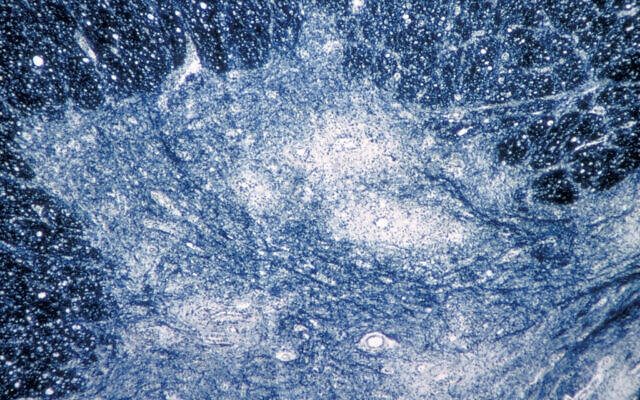 This 1964 microscope image made available by the US Centers for Disease Control and Prevention shows damage from the polio virus to human spinal cord tissue. On Thursday, July 21, 2022, New York health officials reported a polio case, the first in the US in nearly a decade. (Dr. Karp/Emory University/CDC via AP)	New York Jewish Week via JTA — The first case of polio in the United States in a decade has been diagnosed in an Orthodox Jewish man in Rockland County, just north of New York City.	Local health officials announced the case Thursday and said they would begin a drive to increase vaccination against the potentially deadly virus. They said the victim was experiencing paralysis, a hallmark of the disease, and that he had not been vaccinated against it.	Multiple sources told the New York Jewish Week that the man is part of Rockland County’s substantial Jewish community. A local elected official said the same thing in a now-deleted statement condemning those who do not vaccinate, which drew fierce criticism on Twitter from many in the local Jewish community.	“He was released from the hospital,” one source told the Jewish Week on condition of anonymity. “He’s a young adult, in a wheelchair. He got married recently.”	Polio is a highly contagious disease that can cause paralysis and even death. Before an effective vaccine was developed in the early 1950s, tens of thousands of Americans were infected annually; some wound up with permanent disabilities and a handful were consigned to iron lungs, machines that would help them breathe mechanically after their own bodies were too weakened to do so on their own. A 1952 outbreak killed more than 3,000 people, mostly children.	The new polio case comes amid fierce backlash against vaccination in some Orthodox communities fueled by the COVID-19 pandemic and following a measles outbreak in Rockland County in 2018 and 2019 that was centered in the area’s Haredi Orthodox population. The county barred unvaccinated children from entering public places during the outbreak. MORE - https://www.timesofisrael.com/first-us-case-of-polio-in-nearly-a-decade-is-an-orthodox-jewish-man/ Kagan claims Supreme Court has to follow 'public sentiment'Social media delivers harsh verdict: 'That's not how it works'By Bob Unruh Published July 22, 2022 at 1:23pm 	Supreme Court Justice Elena Kagan, appointed by Barack Obama, has claimed at a conference that the court must follow "public sentiment" in its decisions or it risks losing its legitimacy.	And she was immediately schooled on the fact that "public sentiment" should have nothing to do with the court's decisions, as they are supposed to be based on the Constitution.	The Washington Examiner explained her comments came at a judicial conference in Montana.	"I'm not talking about any particular decision or even any particular series of decisions, but if over time the court loses all connection with the public and with public sentiment, that's a dangerous thing for a democracy," she claimed.	Kagan, a far-left liberal, charged it could be dangerous if people continue to view the justices as partisan, "likely an allusion to the recent contentious court term that saw the overturning of Roe v. Wade and an expansion of gun rights," the report said. [The fact that one party hates the constitution and ignores it doesn’t change the charge of the court system to be constitutional.  Rdb]	"Overall, the way the court retains its legitimacy and fosters public confidence is by acting like a court, is by doing the kinds of things that do not seem to people political or partisan," she said.	However, basing court opinions on the sentiment expressed by the public likely would result in chaos in short order, as a commentary at Twitchy pointed out.	"Justice Kagan seems to think SCOTUS should be more concerned with 'public sentiment' than you know ... the law. Or the Constitution." MORE - https://www.wnd.com/2022/07/kagan-claims-supreme-court-follow-public-sentiment/  [The woman is brain dead. She has no idea of the essence of the founding of this country. – rdb]Law prof wants Biden to buy out Supreme Court justices, send them into retirement'The sum should be in the millions'By Bob Unruh Published July 22, 2022 at 3:34pm 	There's little doubt that there have been cases in America's history of justice being "bought," literally a court result or judge's decision coming as a direct result of a cash payment.	Those cases are illegal under bribery laws and in violation of literally every judicial ethics standard.	But now a law professor at Seton Hall, Brian Sheppard, is suggesting a variation of that strategy be escalated to the highest court in the land. He's suggesting that a president, Joe Biden for example, could change the court's makeup, and appoint his own justices, by creating openings through the retirements of sitting justices.	Retirements incentivized by huge cash payments.	It is at the Hill that Sheppard explained, "Congress should offer justices buyouts for early retirement."	"Buyouts are optional and frequently large payments contingent upon retirement or resignation," he said. "During economic crises, they are a common, legal and effective means for companies to maintain profitability. But governments facing budget crunches use them too. Congress has empowered federal agencies to offer buyouts, which the Office of Personnel Management praises for bringing 'needed organizational change with minimal disruption to the work force.'"	He, in fact, suggested, it is now that "the Supreme Court needs some organizational change of its own."And the system right now doesn't help. MORE - https://www.wnd.com/2022/07/law-prof-wants-biden-buy-supreme-court-justices-send-retirement/  [This dude has no business teaching law or anything else. He is a person of no character. = rdbDr. Deborah Birx: I knew shots would not prevent COVID infection'I think we overplayed the vaccines'By Art Moore Published July 22, 2022 at 8:01pm 	Defenders of federal officials, including President Biden, who declared one year ago that people who received the COVID-19 vaccines would not contract the disease argue "the science" changes over time.	But the White House coronavirus response coordinator at the time the vaccines were developed and rolled out said in an interview Friday she wasn't surprised that people who were quadruple vaccinated, including Biden and Dr. Anthony Fauci, contracted the disease.	"I knew these vaccines were not going to protect against infection and I think we overplayed the vaccines," Birx told the Fox News Channel's Neil Cavuto. [If she knew that she had a duty to resign or let the public know rather than cause the death of an enormous number of people. -rsb]	Birx, who is promoting a new book in which she confesses she manipulated data and quietly altered CDC guidance without authorization, was responding to the question of what she would say to unvaccinated people who in light of the ineffectiveness of the vaccines in preventing COVID might ask why they should bother getting the shots.	She said that during the current wave, the Pfizer drug Paxlovid is what "is going to save you now."	"But once we get through this wave, during the lull, you should get vaccinated, because we do believe it will protect you, particularly if you are over 70," she said, referring to protection from severe illness.	The government "overplayed" the vaccines, she said, by telling people they would not get infected. And when that didn't turn out to be true, it "made them worry that it's not going to protect against severe disease and hospitalization."	Birx insisted the vaccines "will" protect against severe illness but, perhaps unwittingly, added a significant caveat.	"Let's be very clear, 50% of the people who died from the omicron surge were older, vaccinated," she said.	In fact, an analysis of Pfizer and Moderna COVID vaccine trials found the mRNA shots are more likely to land a recipient in the hospital than to provide protection from a severe adverse event. The findings were similar to those of a recent pre-print analysis that found "no evidence of a reduction in overall mortality in the mRNA vaccine trials." And a new study published in the New England Journal of Medicine found that two doses of the mRNA vaccines increased the risk of COVID-19 infection during the omicron wave.	Earlier this month, Fauci – who tested positive for COVID-19 after being quadruple vaccinated – acknowledged to Cavuto that the vaccines "don't protect overly well" from infection.	As for Paxlovid – which caused a rebound of COVID symptoms after Fauci was treated with the drug – an analysis of the Pfizer trial found little difference in the number of hospitalizations or deaths between placebo and Paxlovid recipients.	Further, Johns Hopkins medical professor Marty Makary said the new study clearly showed that Paxlovid "overuse in low-risk people can breed resistance and spawn new virus mutations," calling it "risky business."	The FDA, nevertheless, has authorized state-licensed pharmacists to circumvent doctors by directly prescribing it. https://www.wnd.com/2022/07/dr-deborah-birx-knew-shots-not-prevent-covid-infection/  Face it folks this woman is an accessory to murder. – rdb]SPECIAL COMMENTARY -WAYNE ROOT: 33 Dead & Sick Friends Since Our Wedding Only 8 Months Ago. All 33 Vaxxed. A “Vaccine Death & Disease Cluster.”By Assistant Editor Published July 22, 2022 at 12:15pm   By Wayne Allyn Root	Yes, you read correctly. There are (so far) 33 friends and relatives dead or sick since our wedding eight months ago. 	I’ve done the research. All 33 were vaxxed. Every one of them.This is a “vaccine death and disease cluster.”	This is like the “Love Canal” cancer cluster of the 1970s. It can’t be ignored when you see so many people dead, or very ill in just one group.	But it has nothing to do with our wedding. Open your eyes. This is happening everywhere. Non-Covid deaths are up dramatically in the United States (and all over the world). Life insurance companies report non-Covid deaths are up 40% or more among young, working age Americans. Lincoln National reports death benefit payouts are up over 163% in the year since Covid vaccines came out. These are death increases not seen during World War II.	Read the headlines- every day a new celebrity, actor, rock star, athlete or CEO is dropping dead “suddenly and unexpectedly.” Most of them are way too young to die, or suffer strokes or heart attacks. I’m betting they all have one thing in common- they are VACCINATED.	I surfed over to TMZ.com one night this week. Here were the headlines:*American Pickers’ Frank Fritz hospitalized after stroke.*“Little Women: Atlanta” star Ms. Juicy suffered stroke, out of ICU.*Hailey Bieber (Justin Bieber’s 25 yr old wife) had mini-stroke, underwent heart procedure.*“Elvis” actress Shonka Dukureh found dead in apartment at age 44.*Sopranos Star Tony Sirico dead.*”AGT” & “Voice” contestant Nolan Neal dead at 41.Add to the list…*Paul Duncan, 35, former Notre Dame football star died of heart attack while jogging.*The autopsy of Sam Bruce, former Miami Hurricanes football player, was released. He died of a heart attack while driving in April at the age of 28.These were all headlines in one day this week!	Have you ever heard of anything like this in your life? This is a tsunami. This is a plague. This is a REAL pandemic. 	These are all relatively young Americans either suddenly dead, or very ill with the two most common side effects of the Covid vaccine (heart attacks and strokes).	Everything I have warned about on my national radio show since the first day of the vaccine has (sadly) happened. 	The chickens have come home to roost. The Covid vaccine is dangerous and deadly. It is the biggest disaster and failure in the history of healthcare. It is a nonstop death and injury machine.	I’ve personally compiled a detailed list of studies released by governments and medical authorities around the world that all point to three absolute conclusions:A) The Covid vaccine is a horrible failure.
B) The Covid vaccine is dangerous and deadly.
C) Those who take two or more vaccines are much more likely to get
Covid…to be hospitalized with Covid…and to die from Covid.	But it gets much worse. The vaccinated are dropping like flies from heart attacks, strokes, blood clots, cancer, and being disabled by a multitude of illness and disease.	Two of the latest credible studies show…*The Covid vaccine damages and destroys the immune system like a form of AIDS. https://www.ncbi.nlm.nih.gov/pmc/articles/PMC9167431/*91% of those in the UK who have died of Covid this year are triple or quadruple vaccinated: https://expose-news.com/2022/07/22/uk-gov-confirms-91percent-covid-deaths-triple-vaccinated/
Have you heard about these studies in the mainstream media? Why not?Want to see all these credible studies pointing to a Covid vaccine disaster? I’ve compiled the most extensive list of anyone, anywhere. I’ll send it to anyone who asks.	Now we come to my personal story. It’s been only eight months since I wed my beautiful bride Cindy Parker Root. And in that time, people we know and love have been dying and suffering deadly non-Covid illness in huge numbers.33 of them.	33 dead, or injured, crippled or disabled in only eight months. That’s a lot of friends and relatives. That’s a “death cluster” that should be investigated by scientists, MDs and the CDC. That’s a story that should garner media headlines. But wait, there’s more…	All 33 were vaccinated.	It’s important to note, I’m a conservative talk show host who has warned LOUDLY of the dangers of the vaccine since day one. So, my friends are overwhelmingly conservative and unvaccinated too. Yet the few friends I know who did choose to vaccinate are almost all dead or ill.	Just think about those percentages. The ranks of my few vaccinated friends are decimated like a platoon of Marines shredded by an enemy ambush, who came home in body bags.	Wait, here’s the clincher. Among my friends and family who are unvaccinated, not one of them has died or been sick since my wedding eight months ago.	Do you detect a pattern here? Even Democrats have to notice a pattern, right? Even Dr. Fauci has to notice a pattern, right? Even Joe Biden has to notice a pattern. Well let’s not get carried away. Nursing home patients with dementia can’t be expected to understand simple patterns.	Something is very wrong. Anyone can see it in the headlines every day. Americans are dropping dead at the highest rate in history. These are all non-Covid deaths. These are young working age Americans. And 	I’m betting they all have one thing in common: they’re vaccinated.	But in the end, nothing is more telling than my personal story. Call it a “vaccine death and disease cluster.”	The media needs to report on this disaster. The FDA and CDC needs to admit it’s happening. The vaccines must be stopped. But instead, they’re doubling down. Remarkably, they’re recommending Covid jabs for babies, toddlers and teens.	This is either the biggest health scam and cover-up in world history, or mass murder on a grand scale. Or both.Wayne Allyn Root is known as “the Conservative Warrior.” Wayne’s new TV show will debut in August on Real America’s Voice TV Network. Wayne’s latest book, “The Great Patriot Protest & Boycott Book” is a #1 bestseller. Wayne is host of the nationally-syndicated “Wayne Allyn Root: Raw & Unfiltered” on USA Radio Network, daily from 6 PM to 9 PMEST, as well as the “WAR RAW” podcast. Visit ROOTforAmerica.com, or listen live at USAradio.com. https://www.thegatewaypundit.com/2022/07/wayne-root-33-dead-sick-friends-since-wedding-8-months-ago-33-vaxxed-vaccine-death-disease-cluster/   [From a statistical point of view this is really off the chart. This is and has been and will continue to be extraordinary numbers of people murdered by this JAB – rdb]Commentary:The Left should be happy with Biden 
By Victor Davis Hanson  Published July 22, 2022
	The Left should be ecstatic that President Joe Biden has given them everything they wanted.
	The Left likes inflation. It reduces the value of old money by printing lots of new money. Those richer who have it, lose the value of their money; those poorer who don't have any money, suddenly do.
	When combined with low interest rates, inflation roars even louder. Not since former President Jimmy Carter has a Democrat been so insistent on inflating the money supply.
	For decades, the Left has amplified former Energy Secretary Steven Chu's 2008 dream that the government must spike fuel costs up to European levels. That was seen as the best way to force unsophisticated Americans to quit burning gas and transition to renewable energy. Biden took that sermon seriously.
	He canceled federal energy leases. He shut down drilling in the Arctic National Wildlife Refuge. He canceled pipelines and warned the oil industry its days were numbered. Biden has done more than any other Democrat to ensure fossil fuels were unaffordable, forcing America's supposedly unthinking consumers to drive less or consider ditching their gas-engine cars altogether.
	The hard American Left always wanted unlimited illegal immigration. Biden agreed and has been lax on security at the southern border.
	The result is that in less than two years, nearly 3 million illegal aliens have surged into the United States. Nearly all of them arrived unvaccinated, untested, and inadequately vetted during the height of the COVID-19 pandemic.
	Biden worries little that record numbers of Americans are dying from drugs that now pour across the border. Cartels became richer and more powerful than ever under his watch, while child traffickers were freed from worries.
	Biden did more than any prior Democrat to ensure massive illegal immigration as part of the leftist dream of flipping red states blue by changing the demography.	The Left rails about imperialism, neo-colonialism, and military expenditure. Biden, without warning, simply yanked all U.S. troops from Afghanistan. He abandoned a $1 billion new embassy, a $300 million refitted U.S. air base, and $80 billion worth of sophisticated arms and equipment.
	In other words, Biden did more than any other prior Democrat to ensure the United States was humbled abroad, and its expeditionary forces taught a lesson about the evils of foreign interventions.
	The Left fetishizes race. It enshrined the idea of "good" racial discrimination: to stop racial bias, one must be racially biased.
	Biden was the first president to promise in advance that his vice-presidential running mate had to be both black and female. For his cabinet picks, Biden ignored most criteria of prior experience or specific expertise, but instead ensured that his administration was "diverse."
	No prior Democratic president has been so beholden to identity politics or so consistently used de facto racial, gender, and sexual identity quotas in his presidential appointees.
	The Left for years has railed about the criminal justice system. It believes punishment does not really deter crime, which is instead a result of racism and a toxic capitalist system.
	Biden agrees. Federal attorneys mimic the so-called George Soros city and county prosecutors who enforce the law largely according to ideological directives.
	No prior president has managed to weaponize the Pentagon, the FBI, or the CIA in ways that have transitioned them from traditional institutions to woke avatars of social revolution.
	No prior Democratic president has so attacked conservatives, a strict-constructionist Supreme Court, and the Republican Party.
	So why is the Left so eager to oust Biden or at least ensure that he does not dare seek reelection in 2024?
	Strangely, leftists do not grasp that Biden's current record and unpopularity are due not just to his unmistakable cognitive decline. The problem is not just his often-toxic personality, or his creepy habits of trying to shake the hands of invisible people or violating the private space of younger women.
	Instead, the Biden Administration has become an utter failure because voters detest its agendas. They recoil at $5-a-gallon gas. They feel their lives are being destroyed by 9.1% annual inflation and supply chain shortages.
	The public is tired of near record annual increases in murders and other violent crime.
	They are sickened by the tsunami of dangerous drugs pouring across the border and millions of foreign nationals entering their country without their permission.
	They are irate that the Biden cabinet never responds to these disasters. Instead, the administration denies the crises even exist.
	Or it blames its own self-created messes on the Russians, or Trump, or their own Democratic senators who balked at printing more trillions of dollars.
	Now the Left is looking for a younger, more charismatic, and more glib replacement president to advance their stale unpopular agendas.
	But since when has changing an inept messenger ever changed a disastrous message?
	( Hanson's latest book is "The Dying Citizen" from Basic Books. Buy it in hardcover at a 32% discount! by clicking here or order in KINDLE edition at a 40% discount by clicking here. Sales help fund JWR.) 
https://jewishworldreview.com/0722/hanson072222.php 
The Specter of White Genocide, Part 1By Sidney Secular|July 22nd, 2022
	It’s a slow building spectacle. The momentum is momentous as gravity gives it gravitas. The snowball is snowballing as it careens downhill to bury Whites. There are just the sounds of silence as we remain silent about our fate. White America stands on the cusp of oblivion, of annihilation in the plain literal sense. It’s not hyperbole to state that the White race is racing towards extinction — not just demographic conquest and dispossession; not just humiliation, discrimination. and civil rights abuses, but EXTINCTION with the likelihood of attendant violence. We’ve been oblivious to oblivion, but hopefully, the instinct of self-preservation will kick in, in time to turn the tide, to stop the careen into the abyss. We have to recognize this reality and not retreat from it. The starting point and time to end this mindless madness must be now because it is mere minutes to Midnight before the permanent night of extinction ensues. We have to work backwards up a difficult slope from where we presently are or we will slide further downhill as the West further devolves.
	Once immigration began, a transformation of the basically White world of the US to the Third World in 1965 ensured. That meant the end of the so-called “melting pot” in which hitherto various European ethnicities could meld together rather seamlessly and assimilate into an altogether different White reality represented by the bounty and boundless boundary/frontier testing spirit of America.  Instead, there could now be only an inevitable meltdown as the new totally foreign elements added an untenable type of diversity in which the ingredients cannot mesh together into an edible stew. This new recipe led to a cheesy imitation of the America designed by the founders that flounders along without the necessary moral compass of a common religious or cultural base to keep it on track. As the foreign elements increased as a percentage of the overall stew, the founding stock was increasingly charged as having egg on its face by the race hustlers as they unfairly “eggzaturated” and mischaracterized alleged past misdeeds of the native White stock. Every defect, deficiency, or even duplicity of the newcomers and the never-to-be-satisfied – and never acculturated Blacks – could be palmed off or blamed on non-existent “white privilege” or the nearly non-existent “white supremacism,” a figment of the imagination of fervid and fevered minds. Once the foreigners achieved sufficient clout and cred, assimilation could be thrown under the bus by the leftists who were now in the driver’s seat in their drive for “diversity”. Senseless equality of outcomes was the natural outcome of trying to satisfy all foreign comers and non-white up-and-comers regardless of their native capabilities and IQs.
	There is an unfortunately common talking and take-off point that dominates mainstream conservatism, a.k.a. civic nationalism, mainstream patriotism, inclusive populism, cuckservatism, neo-conservatism, Americanism, etc. – and it is that the ruling classes or deep staters are conjuring up racial division out of whole cloth in order to keep us divided and thus easier to control and manipulate. These dupes and possible “duplicitives” include such icons as Rush, Tucker Carlson, Dennis Prager, Sean Hannity, Glenn Beck, et al. All are in thrall to explain that they are not racists and therefore should be taken seriously. They are akin to the Marxists who are in thrall with the classic class and economic distinctions of rich vs, poor, or the haves vs, the have-nots or, as in post modernism – the “new” Marxism – the oppressed and the oppressor. They see these dichotomies as fractious factions. The reason for sticking with these ingrained talking points is that the average conservative cannot admit to himself that the 20th Century experiment in multiracial egalitarian democracy was not only a catastrophic failure, but in fact was doomed from the get-go. Going along with the flood-like flow of the “main- stream,” the term “racist’ has been turned into the epithet that elicits the most revulsion and repulsion, and mainstream conservatism has been caught up in the flood of going along to get along “sickophantism”. Even a serial killer like necrophile cannibal Jeffrey Dahmer didn’t mind being called any kind of monster except “racist.” Bush league George W. Bush groveled to a point lower than a snake’s belly when Kanye West accused him of not caring about Black people in connection with the Hurricane Katrina fiasco in which the true nature of most Blacks became apparent.
	Discrimination occurs when a dominant group uses legal structures and political power to exclude weaker groups from full participation in society. A parasitic ruling class today exercises all but total dominance over media, finance, business, academia, science and government – a dominance enhanced through ethnic and other networking – and is indeed engaged in a coordinated effort to disenfranchise White Americans from society. This strategy has been called “Jim Snow.” Through affirmative action and the forced and foolish diversity enhancement schemes that followed, White men were and are systemically and systematically excluded from or underrepresented in work forces and university admissions across the class spectrum. There are seemingly an unlimited number of government contract, grant, and welfare programs for all so-called minorities, but none specifically for Whites while the other such programs specifically exclude them. There are programs to promote economic development in certain areas with high concentrations of unemployment or “underemployment” that happen to be predominantly White areas, but the thrust is not to assist Whites per se. Whites have had taxation without specific representation for almost the entire life of the country, but in a pronounced manner since about 1965 when the immigration system was rigged against them. In fact, we are literally expected to provide for our own replacement by minorities in individual cases when ordered by employers to train our replacements to meet affirmative action and diversity program goals. Many laid-off white employees who refuse to train their replacements are denied the severance packages that came with their employment contract. In my personal experience, my late “significant other” quit her job rather than comply with this indignity, especially since it was apparent she would be more competent than her replacement.
	As if that was not disturbing enough, in connection to the artificial and engineered COVID calamity we have witnessed the emergence of medical discrimination with treatment for non-whites being prioritized. Integration didn’t stop the Blacks from wanting to stick to their own kind in social and educational environments, so it’s demand is gradually being phased out. “Reverse segregation” seems to be seeping into society in which contact with Whites is frowned upon lest the overly sensitive Blacks suffer discomfort from claimed but concocted cases of micro-aggression. Universities, which lead the charge into nihilism, are setting aside dormitories where Whites are not welcome and are increasingly offering race-specific graduation ceremonies for non-Whites. A movement to create and foster White student unions at a few universities a few years ago met opposition from the usual suspects and was abandoned when the prerequisite faculty sponsors would not volunteer to steer the efforts. Whites are absolutely not permitted to exclude non-Whites from anything while non-Whites are privileged and encouraged to exclude Whites from their “spaces.” There are no fields of endeavor or even social activities where Whites can have the field to themselves without non-whites butting/horning in and forcing their acceptance even if it takes legal action to do so. When they do so it is celebrated as a special conquest or worthy achievement. Freedom of association as discussed in another article in this newsletter has long gone by the boards. It’s disappearance was a catalyst in the current efforts to break up White social assembly and coherence.  NASCAR, the country music scene, winter sports, and even hockey are the latest victims of this movement to deny Whites a sense of self/racial consciousness and a sense that they have any special talents or a history of special achievement.
	At a certain stage of genocide, dehumanization and polarization affect the victim group.  This stage is far advanced in the US and Europe. When this stage is reached, the very humanity of the targeted group is denied as a prerequisite for overcoming the natural revulsion against mass murder. Hate propaganda is deployed to demonize and depersonalize the target group with the aim of implanting the germ of a growing idea that “we would be better off without them.” This is especially visible in the present war against history in which the glories of Western – that is White – Civilization is being slowly cancelled. At present, you can now get away with saying anything about Whites, no matter how dark, brutal, or gruesome in what used to be their countries. When this phenomenon gets embedded in comedy routines, you know the situation isn’t funny anymore, because the perps are trying to make you laugh it off and not take it seriously. Jokes about dumb blondes were a forerunner of this seeming folderol. We could trot out one example after another. but two cases are illustrative of what “goes down”.
	Black Rutgers University professor Brittney Cooper, at an event where the opening address was delivered by impostor President Joe Biden, celebrated the decline of white birthrates. In her own words, she said White birthrates are falling so precipitously “because they cannot afford to put newer generations into the middle class or sustain their own lives and that Whites deserved to go extinct!” Indeed, she’d like to accelerate the pace declaring that her fellow Blacks “gotta take the m– – – f– – – ers out.”  Rutgers and the pres-iding Biden refused to condemn the remarks. At the Yale School of Medicine, Pakistani psychiatrist Anna Khilanani fantasized along the same lines, waxing lyrical about “unloading a revolver into the head of any White person that gets in my way, burying their body and wiping my bloody hands as I walked away guiltless with a bounce in my step, like I did the world a favor.” She referred to Whites as “demented, violent predators”. Jon Leibowitz — more commonly known by his crypsis name, Jon Stewart – recently hosted a program called “The Problem With White People” in which he insidiously ranted against White farmers and their “resentment” in South Africa for being dispossessed of their farmlands and murdered in the process. This has overtones of the Holodomor. Every day, on every news program, on every talk show, in every classroom, in every boardroom, in every government office, Whites are spoken about in language that cannot be describes as anything other than genocidal.
	The words that typically surround “racism” and racist are intentionally pathological and medicalized – such as “virulent”. Racism is inherently characterized as a White phenomenon of which other races are deemed incapable. Dozens of municipalities across the country have declared “racism” to be a “public health emergency.” With the advent of the medical tyranny and the vast concentration of power and influence that medical bureaucracies now have, as enhanced by the COVID power grab that has gone “viral,” making ‘racism” into a disease could give diseased minds more latitude to consider Whites as pathogens or pathogenic purveyors of a kind of mental disease.
	Cultural genocide and the bad-mouthing of Whites would be the natural forerunners of physical genocide. Before they slaughter us, they have to grind our heroes into the dust, take down our statues, strip us of our roots and turn our callow, immature and strident children against us. By denying us our history and legacies, they deny us our identity and roots, and thus leaving us without a sense of community and purpose. Their actions constitute a sublimated rage of what they would like to do to us if they could get their hands on us and get away with it – and the fact is, that such a situation is now definitely possible!
	The cucked “Republicants” led the charge against Southern history. National Review celebrated the cultural destruction of the South. Of course, that was just a “prelewd” to the obliteration of all White history and the falsification of what remains to meet the new memes. History itself is not thought of as an important subject to study since it is more or less the story of what Whites have done and so it is disappearing from college curricula. It is “his-story’ and not enough “her-story” anyway. Politically incorrect books are being removed from purchase from Amazon and mainstream outlets. Universities and public libraries in general are removing old history books and even classics from circulation. Many books considered essential reading until recently are now banned as racist or sexist or not meeting the new Communist program and so are subject to an “ink-quisition”.  Diversity of opinion dies as uniformity and conformity become de rigueur. Many classics wind up as cheap reads in Salvation Army, Goodwill Industries, and other thrift store book sections as libraries donate them for tax write-offs so as to survive in an environment in which people hardly read books anymore. Thrift stores do a surprising amount of on-line mailorder sales of discarded books sold through Amazon and E-bay. At least the classics can become affordable reads for people with diminishing real incomes and some real sense that way.
	The teaching of American history has already been fundamentally anti-white for several generations. Slavery, the Holocaust (TM), and the “civil rights” movement together with anything else to enhance white guilt, dominate the dialogue. Middle schools in teaching the history of their particular state frequently turn these courses into muddled diatribes of politically correct poop.
	With the forced adoption of anti-white Critical Race Theory, government schools and no small number of private and “Christian” schools have transformed into full-fledged torture camps for the brainwashing of White children. As a result, these children come home in tears, ashamed of their race and angry at their parents for bringing them into the world. The brutal elimination of white identity is surely a significant factor in the increasing incidence of race mixing and the large number of abortions that result therefrom. For lack of any normal identity, the increasing number of children identifying as the weird LGBT and other hard to believe sexual oddities under the grooming regimen of their predator teachers, nurses, counselors and psychiatrists is a metastasizing lunacy launched by the left. Sometimes it becomes for younger children especially a matter of gaining approval of the culture through gender choice if one’s race is unacceptable! Children need acceptance and if they cannot change their race, they can always change their gender – or so they’re told.
	If you turn on the TV or flip through a magazine, you’ll flip over the number of Blacks featured in the ads. I have a dream that one day I can stop seeing Blacks as role models and being elevated to the top of the social pyramid. If you see a White in an ad, they are most likely to be homosexual, in an interracial relationship, have friends that are all the “united colors of Benetton,” are morbidly obese, or are cast in a subservient or secondary role. Healthy, strong especially White males are persona non grata in the advertising industry. The overarching purpose of ads is to more often than not reinforce the “new normal” culture, sell darkness or smut, sell big pharma’s bag of faddish cures or vanity-driven beauty products or advertise travel or cruise opportunities to people who don’t know what to do with their ill-gotten gains. Of even more concern, Hollywood churns out big-budget film and TV productions which glorify violence against Whites. “Inglorious Basterds,” “Django Unchained,” “Unchained,” Get out,” “Hunters” and “Watchmen” are examples of this degenerate genre and are exercises in genocidal pre-programming. There are many films that make fun of whites, showing them as inferior to Blacks despite being socially superior. One such film was “The Help” which contain a situation in which a black employee gave her white employer a pie made with her own feces! White heroes, both fictional and historical, are now routinely recast as non-white. Whites are not permitted to visualize themselves via movies or TV as doing anything notable or noble. Often these depictions are ridiculous, such as BBC’s black Anne Boleyn or Netflix’s black Viking Queen. Such is the atrocious ignorance of modern audiences that such trash is not consigned to the trash bin by critics and those with some supposed sense or sense of propriety. Humiliation is the key, erasing us from our own history, stealing our achievements and crediting others with them.
	We have allowed sex perverts and our racial enemies to define American culture for a century, our reality shaped by those who want us dead or hollow shells of ourselves. We have been redefined as a nearly untouchable caste, but our women are still the envy of the other races for their beauty and so are raped in enormous numbers creating great dangers to themselves that they do not appreciate since many have not been made aware of the dangers they face by a news media that spike any stories that do not conform to the new narrative.
	We know police departments, intelligence agencies, and the military have been severely compromised with an anti-white mindset, at least at the upper levels. The process started during the Obama Administration, accelerated while Trump was in office, and is being finalized under the Biden regime.  The degree to which the rank-and-file have been penetrated or compromised is still uncertain. Unbelievably, we know that non-white criminal gangs have long penetrated the military, that recruitment standards continue to fall (we examined the situation at West Point in a previous newsletter), and that the military academies are indistinguishable from civilian universities in their commitments to leftism and anti-white diversity, which are fervently promoted from on high by the Pentagon (Pentagram?). As well, we know that the military’s COVID vaxx injection mandates are being used to drive out conservative, independently-minded White men. 
https://newswithviews.com/the-specter-of-white-genocide-part-1/ ARUTZ SHEVAFormer Envoy Jason Greenblatt: Biden's view on Jerusalem is 'inconsistent with US law' Former White House Envoy Jason Greenblatt gives his account of Biden's Israel visit and the current status of the Abraham Accords. Yoni Kempinski Jul 22, 2022, 6:40 PM (GMT+3)	Jason Greenblatt, former Trump White House Envoy and author of “In the Path of Abraham: How Donald Trump Made Peace in the Middle East — and How to Stop Joe Biden from Unmaking It,” explains that he wrote the book so he could set the record straight about his time in the White House, giving readers an accurate account.
	“I wanted to explain to people what we learned in the three years that I was at the White House,” Greenblatt tells Israel National News from the CPAC and Tel Aviv Salon's International Conservative Conference in Tel Aviv, produced with Shibolet and Sela Meir publications. “So many of the things being thrown around are inaccurate."
	He explains: "Let’s take East Jerusalem as a question, everybody keeps saying East Jerusalem should be the capital of a state called ‘Palestine,’ that of course includes the Temple Mount. Where does that come from? Where it comes from at least according to what I was briefed by my government, it came from people saying it for so long that now it’s become ‘this is what it is.’ But there’s no piece of paper out there that says East Jerusalem belongs to the Palestinians, and I got to speak in front of the UN Security Council about this where I was able to say that the aspiration of Palestinians for East Jerusalem as their capital is not a right. But Europe and the United Nations and others keep saying East Jerusalem belongs to the Palestinians.”
	In terms of President Joe Biden’s visit to Israel, Greenblatt had a mixed reaction to the president’s comments on the “two-state solution.”
	“The message that i took from his visit was first of all he does support this phrase ‘two-state solution’ which I’m against using because that means different different things to so many different people, it's way too short to understand the complexity of the conflict. I never use it because it means nothing. What I think he said is now is not the time to engage in peace efforts and I do agree with him on that,” he says.
	“I thought it was a good visit. President Biden does appear to be a supporter of Israel, he's a Zionist. I think him meeting at Yad Vashem and speaking to the survivors was really really touching and important and I think that was good, but then you have to think about Iran. There's no question that he and Prime Minister Lapid are apart on this. Prime Minister Lapid, who's not a hawk, was very clear. He does not think negotiations [will work.]”
	He continues: “Israel is apart from America on this, I think the region is apart from America on this. I think America is relying on the Europeans much to our detriment and to the detriment of Israel and its Arab neighbors.”
	Greenblatt is very critical of Biden’s visit, unaccompanied by Israeli officials, to the East Jerusalem Hospital Network.
	“The fact that President Biden went to the East Jerusalem hospital without Israelis shows to me that he believes that East Jerusalem, some portion of it or all of it, belongs to the Palestinians. It's inconsistent with US law, with the Jerusalem Recognition Act. It's a violation of the law, at least in spirit,” he says. “It's part of Israel and it's a real shame that he went there without Israeli officials.”
	Greenblatt’s view on Biden’s visit to Saudi Arabia and the fact that the Saudis said they would not proceed with the Abraham Accords until the Israeli-Palestinian conflict has a solution, is that it's not necessarily a step back but instead that the Saudis are making slow progress and should be given credit. https://www.israelnationalnews.com/news/356972 "A government resting on the minority is an aristocracy, not a republic, and could not be safe with a numerical and physical force against it,without a standing army, an enslaved press and a disarmed populace."
-- James Madison (1751-1836), Father of the Constitution for the USA, 4th US PresidentPleaseRememberThese Folks In Prayer-Check oftenThey Change!Pray that the world would WAKE UP! Time for a worldwide repentance!	ALL US soldiers fighting for our freedom around the world 	Pray for those in our 	government to repent of their wicked corrupt ways.Pray for CF – fell off ladder and bad fracture leg.Pray for EL – Had stoke  – doing betterPray for KH – diagnosed with Multiple Myeloma Pray for BB – Severe West Nile Fever –still not mobile- improving!Pray for RBH – cancer recurrencePray for Ella – Child with serious problemsPray that The Holy One will lead you in Your preparations for handling the world problems.  – 	Have YOU made any preparations?THE SHORASHIM BIBLICAL GIFT CATALOG 005http://mad.ly/7f9f64?pact=20013931524&fe=1Support Shorashim!To be removed from this News list, Please click here and put "Unsubscribe" in the subject line.Urgent Appeal from Yaffa/Lev U'Neshama	Normally, I don't send appeal emails because our supporters are generous and we manage our money carefully to enable our programs to function smoothly. However, I am compelled to contact you now because we urgently need donations to reach our goal for basic school supplies.	For the past several years, donations made to the Education Fund were used in August before school resumes. Much of the fund is used to purchase coupons at our one-and-only office supply store. The family-owned store is happy for the business and they give a generous discount to stretch our funds.  	We have 82 families in our program and they are already calling us asking if they will be receiving a coupon to be redeemed at this store. Smaller families have 5 or 6 children and large families have 13 and some more. Last year we gave 150 NIS credit to each family. Not sufficient but something. This year, of course, cost of school supplies has risen and we need to give 200 NIS. 	200 times 82 = 16,400 NIS. Presently I have almost 8,000 NIS. A bit short, you can see. Also, a bit short on time. It's the middle of July and we need to have funds in place within a month to allow the coupons to be completed and mailed.	The amount in dollars is approximately $2,700. Not a huge amount in the scope of things but urgently needed by the kids here. About 1/3 of the children in Tzfat come from families who are in the poverty range. But they shouldn't be deprived of basic school supplies to have a good start in school.	Additionally, I am concerned that we will need funds to provide eye exams/eyeglasses and sport shoes and this is beyond what we are extrapolating for the school supplies. 	I'm sending this appeal to everyone in the hopes of reaching our goal for school supplies and have some also for the shoes and eyeglasses; $60 for eyeglasses/exam and $30 for a pair of sport shoes). 	You may already be a supporter of Lev U'Neshama and give generously but perhaps you can ask family or friends to join in this effort. If you haven't donated to us before or do so periodically, now is a good time. Donations may be made by going to our web site: www.levuneshama.comGo to the "How You Can Help" page and select an option to donate. You can even use a credit card.Or you can use PayPal (although a fee is taken). Recipient email address: mortsmo@aol.comOr you can use Zelle from US to US bank; no fee. You need to use my email address and my English name, Sheila Smolensky, as it is on the account.Or . . . you could send a check made payable to my son Simcha Smolensky and send it to:Rabbi Simcha Smolensky6933 N Kedzie AveUnit 116Chicago IL 60645 (Canadian checks or money orders must be in US dollars)If you need/want a US Tax Receipt, email me and I'll give you the information.Hoping you and/or someone you know, can help reach the goal to help our children.Enjoy the remainder of summer in good health,Yaffa SmolenskyVolunteer Program ManagerLev U'Neshama    Tzfat Israel			email: mortsmo@aol.com		web site: www.levuneshama.comPLEASE NOTE:I will need to be away from my computer for about a week and the daily news will be very spotty and abbreviated if at all. There is much going on but this is an urgent issue.     Thank you! RBeals"And I honor the man who is willing to sink 
half his present repute for the freedom to think,
and, when he has thought, be his cause strong or weak,
Will risk t' other half for the freedom to speak."
-- James Russell Lowell (1819-1891) American author and diplomatistPleaseRememberThese Folks In Prayer-Check oftenThey Change!Pray that the world would WAKE UP! Time for a worldwide repentance!	ALL US soldiers fighting for our freedom around the world 	Pray for those in our 	government to repent of their wicked corrupt ways.Pray for CF – fell off ladder and bad fracture leg.Pray for EL – Had stoke  – doing betterPray for KH – diagnosed with Multiple Myeloma Pray for BB – Severe West Nile Fever –still not mobile- improving!Pray for RBH – cancer recurrencePray for Ella – Child with serious problemsPray that The Holy One will lead you in Your preparations for handling the world problems.  – 	Have YOU made any preparations?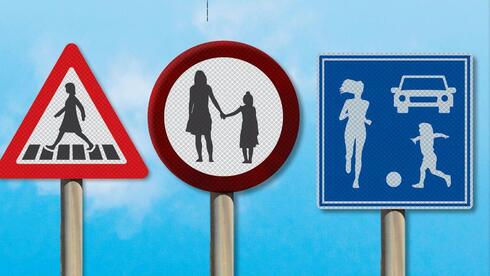 Road signs featuring women  (Photo: Ynet)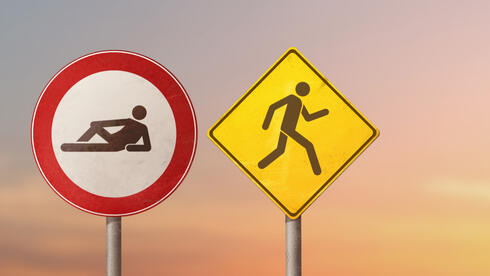 Road signs(Photo: Shutterstock)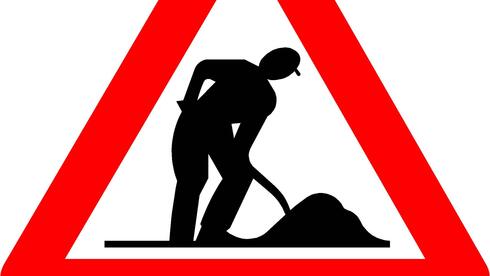 Road sign featuring a manTHE SHORASHIM BIBLICAL GIFT CATALOG 005http://mad.ly/7f9f64?pact=20013931524&fe=1Support Shorashim!To be removed from this News list, Please click here and put "Unsubscribe" in the subject line.Urgent Appeal from Yaffa/Lev U'Neshama	Normally, I don't send appeal emails because our supporters are generous and we manage our money carefully to enable our programs to function smoothly. However, I am compelled to contact you now because we urgently need donations to reach our goal for basic school supplies.	For the past several years, donations made to the Education Fund were used in August before school resumes. Much of the fund is used to purchase coupons at our one-and-only office supply store. The family-owned store is happy for the business and they give a generous discount to stretch our funds.  	We have 82 families in our program and they are already calling us asking if they will be receiving a coupon to be redeemed at this store. Smaller families have 5 or 6 children and large families have 13 and some more. Last year we gave 150 NIS credit to each family. Not sufficient but something. This year, of course, cost of school supplies has risen and we need to give 200 NIS. 	200 times 82 = 16,400 NIS. Presently I have almost 8,000 NIS. A bit short, you can see. Also, a bit short on time. It's the middle of July and we need to have funds in place within a month to allow the coupons to be completed and mailed.	The amount in dollars is approximately $2,700. Not a huge amount in the scope of things but urgently needed by the kids here. About 1/3 of the children in Tzfat come from families who are in the poverty range. But they shouldn't be deprived of basic school supplies to have a good start in school.	Additionally, I am concerned that we will need funds to provide eye exams/eyeglasses and sport shoes and this is beyond what we are extrapolating for the school supplies. 	I'm sending this appeal to everyone in the hopes of reaching our goal for school supplies and have some also for the shoes and eyeglasses; $60 for eyeglasses/exam and $30 for a pair of sport shoes). 	You may already be a supporter of Lev U'Neshama and give generously but perhaps you can ask family or friends to join in this effort. If you haven't donated to us before or do so periodically, now is a good time. Donations may be made by going to our web site: www.levuneshama.comGo to the "How You Can Help" page and select an option to donate. You can even use a credit card.Or you can use PayPal (although a fee is taken). Recipient email address: mortsmo@aol.comOr you can use Zelle from US to US bank; no fee. You need to use my email address and my English name, Sheila Smolensky, as it is on the account.Or . . . you could send a check made payable to my son Simcha Smolensky and send it to:Rabbi Simcha Smolensky6933 N Kedzie AveUnit 116Chicago IL 60645 (Canadian checks or money orders must be in US dollars)If you need/want a US Tax Receipt, email me and I'll give you the information.Hoping you and/or someone you know, can help reach the goal to help our children.Enjoy the remainder of summer in good health,Yaffa SmolenskyVolunteer Program ManagerLev U'Neshama    Tzfat Israel			email: mortsmo@aol.com		web site: www.levuneshama.com